Št.: 430-2/2019Ruše, 5. 7. 2019Vrsta postopka: postopek oddaje naročila male vrednosti skladno s 47. členom ZJN-3.Povabilo k oddaji ponudbe OSNOVNI PODATKI O NAROČILUPredmet javnega naročila je dobava nove opreme za laboratorij Gimnazije in srednje kemijske šole Ruše. Rok dobave in montaže blaga je 60 dni od podpisa pogodbe.Na podlagi Zakona o javnem naročanju (ZJN-3, Uradni list RS, št. 91/2015), Gimnazija in srednja kemijska šola Ruše, Šolska ulica 16, Ruše (v nadaljevanju: naročnik), vabi zainteresirane ponudnike, da predložijo svojo pisno ponudbo v skladu s to razpisno dokumentacijo in sodelujejo v postopku oddaje javnega naročila.Delitev naročila na sklope: naročilo se oddaja celovito, ni sklopov.Skrbno preverite, da ste prejeli celotno razpisno dokumentacijo in da ste na ta način seznanjeni z vsemi zahtevami naročnika. Naročnik je predvidel, da se bo javno naročilo izvedlo skladno z načrtovanim terminskim  načrtom:KONTAKTNA OSEBAKontaktna oseba:		Jasna RobnikE-poštni naslov: 		racunovodstvo.gmbkruse@guest.arnes.siTelefonska št.: 		+386 2 63 00 815Kontaktna oseba je navedena zgolj za primere tehničnih težav v zvezi s pridobivanjem razpisne dokumentacije ali uporabo razpisne dokumentacije (npr. težave pri odpiranju dokumentov). Vsa pojasnila v zvezi z vsebino razpisne dokumentacije lahko ponudniki zahtevajo zgolj preko portala javnih naročil. Prav tako so za vsebino razpisne dokumentacije relevantna zgolj pojasnila, ki jih potencialnim ponudnikom posreduje naročnik preko portala javnih naročil. Vsa ostala pojasnila, ki niso posredovana na zgoraj predviden način so zgolj informativne narave in niso pravno zavezujoča.PREDLOŽITEV PONUDBEPonudnik odda ponudbo do roka za predložitev ponudb na način:Ponudnik odda ponudbo do roka za predložitev ponudb preko spletne aplikacije e-Oddaja, ki je dosegljiva na spletnem naslovu https://ejn.gov.si/e-oddaja. Ponudnike opozarjamo, da naj si pravočasno zagotovijo vse potrebno (predvsem veljaven elektronski certifikat) za oddajo ponudbe v elektronski obliki in poskrbijo za pravočasno registracijo. Pojasnila v zvezi z navedenim najdete na spletni strani Direktorata za javno naročanje http://www.djn.mju.gov.si/ejn-pogosta-vprasanja in spletni strani https://ejn.gov.si/. Odgovornost ponudnika je, da si zagotovi vse potrebno za pravočasno elektronsko oddajo ponudbe.Ponudba mora biti preko navedene aplikacije oddana do navedene ure. Ponudbe vnesene pred potekom roka, ki bodo oddane po zgoraj navedenem roku, bodo izločene kot nepravočasne. V izogib kasnejšim težavam si shranite potrdilo o oddani ponudbi s pravilno navedenim datumom in časom oddaje ponudbe preko spletne aplikacije. Zaželeno je, da je ponudba zložena (skenirana) po vrstnem redu, tako kot je navedeno v tej razpisni dokumentaciji.ODPIRANJE PONUDBOdpiranje ponudb je javno in bo potekalo:Spletna aplikacija e-OddajaOddane ponudbe (predračuni) bodo vsem ponudnikom, ki so sodelovali v postopku, vidne preko spletne aplikacije e-Oddaja po poteku roka za predložitev ponudb. Ponudnike opozarjamo, da poskrbijo za pravilno umestitev ponudbenih dokumentov pri oddaji ponudbe. Kot predračun vnesite samo skenirano stran 26, obrazec št. 1 »Ponudba – predračun«.  Predračun je javno viden po poteku roka za predložitev ponudb, ostala dokumentacija (»Druge priloge«) pa je vidna samo naročniku.VELJAVNOST PONUDBEČas veljavnosti ponudbe: najmanj 120 dni od roka za predložitev ponudb. Prekratka veljavnost ponudbe pomeni razlog za zavrnitev ponudbe.POGAJANJANaročnik bo s ponudniki izvedel pogajanja v skladu z drugim odstavkom 47. člena ZJN-3.PREVZEM RAZPISNE DOKUMENTACIJERazpisna dokumentacija je brezplačna.Naročnik si pridržuje pravico, da razpisno dokumentacijo delno spremeni ali dopolni ter po potrebi podaljša rok za oddajo ponudb. Spremembe in dopolnitve razpisne dokumentacije so sestavni del razpisne dokumentacije. Ponudniki morajo spremljati morebitne spremembe razpisne dokumentacije, objavljene na portalu javnih naročil in spletnih straneh naročnika, saj pojasnila in spremembe predstavljajo sestavni del razpisne dokumentacije.VPRAŠANJA IN ODGOVORI / POJASNILANačin postavljanja zahtev za pojasnila:Portal javnih naročil.Naročnik bo v zakonskem roku na Portal javnih naročil posredoval pisni odgovor. Naročnik si pridržuje pravico, da razpisno dokumentacijo delno spremeni ali dopolni ter po potrebi podaljša rok za oddajo ponudb. Spremembe in dopolnitve razpisne dokumentacije so sestavni del razpisne dokumentacije.Odgovornost ponudnika je, da izpostavi morebitne nejasnosti, protislovja, opustitve in podobno, pred oddajo svoje ponudbe (do roka za zahtevanje pojasnil), tako da se lahko zagotovi predložitev dopustne ponudbe, ki je v celoti skladna z zahtevami iz razpisne dokumentacije, vključno z vso spremljajočo dokumentacijo.Ruše, 5. 7. 2019
Navodila ponudnikom za izdelavo ponudbeNavodila so namenjena za pomoč pri pripravi ponudbe. Prosimo, da poskrbite, da bo ponudba sestavljena v skladu s temi navodili. Predložite vse zahtevane podatke v obliki in po vrstnem redu, kot je zahtevano.Ponudba se sestavi tako, da ponudnik vpiše zahtevane podatke v obrazce, ki so sestavni del razpisne dokumentacije oz. posameznih delov le-te. Ponudbena dokumentacija mora biti izpolnjena in natisnjena, natipkana ali napisana z neizbrisljivo pisavo.Ponudba mora biti izdelana na obrazcih iz prilog razpisne dokumentacije ali po vsebini in obliki enakih obrazcih, izdelanih s strani ponudnika. Ponudniki morajo izjave predložiti brez dodatnih pogojev. Vsi dokumenti morajo biti izpolnjeni, podpisani in žigosani s strani ponudnika (zakonitega zastopnika ali pooblaščene osebe s priloženim pooblastilom), razen dokumentov, ki jih izpolnijo, podpišejo in žigosajo samo tisti ponudniki, ki nastopajo s podizvajalci.Ponudba ne sme vsebovati nobenih sprememb in dodatkov, ki niso v skladu z razpisno dokumentacijo. Popravljene napake morajo biti označene s parafo osebe, ki podpiše ponudbo.Celotno skenirano ponudbo oddajte v PDF formatu (ki je v celoti enaka originalu) ter morebitnimi drugimi dokumenti, ki obstajajo v elektronski obliki.Oddaja javnega naročila se izvaja predvsem po določbah naslednjih zakonov in na njihovi podlagi sprejetih podzakonskih predpisov:Pri izvedbi javnega naročila ne more nastopati subjekt, za katerega je podana absolutna prepoved poslovanja na podlagi določbe 35. člena ZIntPK. V primeru nastopanja subjekta za katerega je na podlagi določbe 35. člena ZIntPK dovoljeno pogojno poslovanje, se morajo takšni subjekti vzdržati vseh dejanj, ki bi lahko pomenila vpliv na odločanje o sklenitvi in izvedbi postopka ali posla. V zvezi s tem morajo biti dosledno upoštevana določila ZIntPK in relevantne določbe ZJN-3 (3. odstavek 91. člena). V primeru kršitev navedenih določb bo takšna ponudba izločena iz nadaljnjega postopka.Na naročnikov poziv mora izbrani ponudnik v postopku javnega naročanja ali pri izvajanju javnega naročila posredovati podatke o:Izbrani ponudnik mora podatke posredovati naročniku v roku osmih dni od prejema naročnikovega poziva.Zaradi zagotovitve transparentnosti posla in preprečitve korupcijskih tveganj je naročnik dolžan skladno s 6. odstavkom 14. člena ZIntPK pridobiti izjavo oziroma podatke o udeležbi fizičnih in pravnih oseb v lastništvu ponudnika, ter o gospodarskih subjektih, za katere se glede na določbe zakona, ki ureja gospodarske družbe, šteje, da so povezane družbe s ponudnikom. Za fizične osebe izjava vsebuje ime in priimek, naslov prebivališča in delež lastništva. Če ponudnik predloži lažno izjavo oziroma da neresnične podatke o navedenih dejstvih, ima to za posledico nepravilnost ponudbe oziroma ničnost pogodbe.V času javnega razpisa naročnik in ponudnik ne smeta začenjati in izvajati dejanj, ki bi v naprej določila izbor določene ponudbe. V času izbire ponudbe do začetka veljavnosti pogodbe naročnik in ponudnik ne smeta začenjati dejanj, ki bi lahko povzročila, da pogodba ne bi začela veljati ali da ne bi bila izpolnjena.V primeru ustavitve postopka nobena stran ne sme začenjati in izvajati postopkov, ki bi oteževali razveljavitev ali spremembo odločitve o izbiri izvajalca ali bi vplivali na nepristranskost naročnika in/ali Državne revizijske komisije.Razpisna dokumentacija je pripravljena v slovenskem jeziku. Ponudbe se oddajo v slovenskem jeziku.Ponudba je lahko v delu, ki se nanaša na tehnične značilnosti, kakovost in tehnično dokumentacijo, kot so na primer prospekti, propagandni ter tehnični material in drugo, predložena v tujem jeziku.Potrdila tujih organov se predložijo v izvirniku, ki mu je priložen prevod v slovenski jezik.Če bo naročnik ob pregledu in ocenjevanju ponudb ocenil, da je potrebno del ponudbe, ki ni predložen v slovenskem jeziku, uradno prevesti v slovenski jezik, bo to zahteval in ponudniku določi ustrezni rok. Stroške prevoda nosi ponudnik. Za tolmačenje vsebine ponudbe se upošteva besedilo ponudbe v slovenskem jeziku oziroma uraden prevod ponudbe v slovenski jezik.Ponudnik nosi vse stroške, povezane s pripravo in predložitvijo ponudbe. V primeru, da naročnik postopka ne zaključi z izbiro najugodnejšega ponudnika oziroma z najugodnejšim ponudnikom ne sklene pogodbe, naročnik ponudnikom odškodninsko ne odgovarja za stroške v zvezi s pripravo ponudbe. Izključena je tudi odškodninska odgovornost naročnika na podlagi 20. člena Obligacijskega zakonika za primer, če naročnik postopka ne bo zaključil z izbiro najugodnejšega ponudnika oziroma če z izbranim ponudnikom ne bo sklenil pogodbe zaradi neizpolnitve podlag za oddajo ali realizacijo predmeta javnega naročila.Ponudbo lahko odda skupina gospodarskih subjektov, vključno z začasnimi združenji. Naročnik od slednjih v fazi oddaje ponudbe ne zahteva določene pravne oblike. V ponudbi mora skupina gospodarskih subjektov predložiti s strani zakonitih zastopnikov vseh sodelujočih v skupni ponudbi podpisan sporazum oziroma pogodbo, iz katere izhajajo sledeče informacije:Izkazovanje, da niso podani razlogi za izključitev, kot jih opredeljuje 75. člen ZJN-3 in so navedeni v poglavju Pogoji za ugotavljanje sposobnosti te razpisne dokumentacije, mora biti podano s strani vseh sodelujočih gospodarskih subjektov v skupni ponudbi.Izpolnjevanje pogojev za sodelovanje, kot jih opredeljuje 76. člen ZJN-3, se, če ni pri posameznem pogoju te razpisne dokumentacije določeno drugače, ugotavlja kumulativno, za vse gospodarske subjekte v skupni ponudbi.Za podizvajalsko razmerje gre v vseh primerih, ko glavni izvajalec del javnega naročila odda v izvajanje drugi osebi, to je podizvajalcu. Podizvajalec je gospodarski subjekt, ki je pravna ali fizična oseba in za ponudnika, s katerim je naročnik sklenil pogodbo o izvedbi javnega naročila, dobavlja blago ali izvaja storitev oziroma gradnjo, ki je neposredno povezana s predmetom javnega naročila. V razmerju do naročnika ponudnik kot glavni ponudnik v celoti odgovarja za izvedbo prevzetega naročila ne glede na število podizvajalcev.Če bo ponudnik izvajal javno naročilo s podizvajalci, mora v ponudbi navesti:Ponudnik z oddajo ponudbe potrjuje, da je v primeru podajanja popusta na ponudbeno ceno, pridobil predhodno soglasje podizvajalca k znižanju ponudbene cene tudi v delu, ki ga bo izvedel podizvajalec. Popust na ponudbeno ceno se bo upošteval tudi na vrednost del, ki jih bo izvedel podizvajalec.Glavni izvajalec mora med izvajanjem javnega naročila naročnika obvestiti o morebitnih spremembah informacij iz prejšnjega odstavka in poslati informacije o novih podizvajalcih, ki jih namerava naknadno vključiti v izvajanje takšnih gradenj ali storitev, in sicer najkasneje v petih dneh po spremembi. V primeru vključitve novih podizvajalcev mora glavni izvajalec skupaj z obvestilom posredovati tudi kontaktne podatke in zakonite zastopnike predlaganih podizvajalcev, priložiti potrebno dokumentacijo ter zahtevo podizvajalca za neposredno plačilo, če podizvajalec to zahteva.V primeru vključitve novih podizvajalcev mora glavni izvajalec skupaj z obvestilom posredovati tudi kontaktne podatke in zakonite zastopnike predlaganih podizvajalcev ter priložiti zahtevo podizvajalca za neposredno plačilo, če podizvajalec to zahteva.Naročnik bo zavrnil vsakega podizvajalca, če zanj obstajajo razlogi za izključitev iz prvega, drugega ali četrtega odstavka 75. člena ZJN-3, razen v primeru iz tretjega odstavka 75. člena ZJN-3.Ne glede na to ali je naročnik v razpisni dokumentaciji kot relevantne opredelil razloge za izključitev iz 6. odstavka 75. člena ZJN-3, lahko zavrne vsakega podizvajalca, če zanj obstajajo razlogi za izključitev iz točke č, d, g in h 6. odstavka 75. člena ZJN-3.Naročnik lahko zavrne predlog za zamenjavo podizvajalca oziroma vključitev novega podizvajalca, če bi to lahko vplivalo na nemoteno izvajanje ali dokončanje del in če novi podizvajalec ne izpolnjuje pogojev, ki jih je postavil naročnik v dokumentaciji v zvezi z oddajo javnega naročila. Naročnik bo o morebitni zavrnitvi novega podizvajalca obvestiti glavnega izvajalca najpozneje v desetih dneh od prejema predloga.V kolikor podizvajalec v skladu z 2. in 3. odstavkom 94. člena ZJN-3, zahteva neposredno plačilo, se šteje, da je neposredno plačilo podizvajalcu obvezno, kar sta dolžan upoštevati naročnik in glavni izvajalec.Kadar namerava ponudnik izvesti javno naročilo s podizvajalcem, ki zahteva neposredno plačilo v skladu s tem členom, mora:Če neposredno plačilo podizvajalcu ni obvezno v skladu s 94. členom ZJN-3, bo naročnik od glavnega izvajalca zahteval, da mu najpozneje v 60 dneh od plačila končnega računa oziroma situacije pošlje svojo pisno izjavo in pisno izjavo podizvajalca, da je podizvajalec prejel plačilo za izvedene gradnje ali storitve oziroma dobavljeno blago, neposredno povezano s predmetom javnega naročila. Nepredložitev izjave v roku je razlog za uvedbo prekrškovnega postopka zoper ponudnika pred Državno revizijsko komisijo. Poleg globe je sankcija tudi izločitev  iz postopkov naročanja za predpisano obdobje.Naročnik lahko skladno z določili 90. člena ZJN-3 ustavi postopek oddaje javnega naročila, zavrne vse ponudbe ali odstopi od izvedbe javnega naročila.Naročnik si pridržuje pravico, da zmanjša obseg naročila, ne da bi zato moral navajati posebne razloge. Ponudniki morajo to dejstvo upoštevati pri sestavi ponudbenih cen.Ponudnik z oddajo ponudbe potrjuje, da je z navedenim dejstvom seznanjen in nima pravice do uveljavljanja odškodnine v primeru, da se naročnik odloči za zmanjšanje obsega razpisanih del. Izbrani ponudnik nima pravice do kakršnihkoli zahtevkov iz naslova neoddanega dela javnega naročila.Naročnik bo v primeru dopolnjevanja ter pojasnjevanja ponudbe ravnal skladno z določili 89. člena ZJN-3.Če so ali se zdijo informacije ali dokumentacija, ki jih morajo predložiti gospodarski subjekti, nepopolne ali napačne oziroma če posamezni dokumenti manjkajo, lahko naročnik zahteva, da gospodarski subjekti v ustreznem roku predložijo manjkajoče dokumente ali dopolnijo, popravijo ali pojasnijo ustrezne informacije ali dokumentacijo, pod pogojem, da je takšna zahteva popolnoma skladna z načeloma enake obravnave in transparentnosti.Naročnik bo od gospodarskega subjekta zahteval dopolnitev, popravek, spremembo ali pojasnilo njegove ponudbe le, kadar določenega dejstva ne bo mogel preveriti sam. Predložitev manjkajočega dokumenta ali dopolnitev, popravek ali pojasnilo informacije ali dokumentacije se lahko nanaša izključno na takšne elemente ponudbe, katerih obstoj pred iztekom roka, določenega za predložitev prijave ali ponudbe, je mogoče objektivno preveriti. Če gospodarski subjekt ne predloži manjkajočega dokumenta ali ne dopolni, popravi ali pojasni ustrezne informacije ali dokumentacije, bo naročnik gospodarski subjekt izključil iz nadaljnjega ocenjevanja.Razen kadar gre za popravek ali dopolnitev očitne napake, če zaradi tega popravka ali dopolnitve ni dejansko predlagana nova ponudba, ponudnik ne sme dopolnjevati ali popravljati:Na glede na prejšnji odstavek sme izključno naročnik ob pisnem soglasju ponudnika popraviti računske napake, ki jih odkrije pri pregledu in ocenjevanju ponudb. Pri tem se količina in cena na enoto brez DDV ne smeta spreminjati. Če se pri pregledu in ocenjevanju ponudb ugotovi, da je prišlo do računske napake zaradi nepravilne vnaprej določene matematične operacije s strani naročnika, lahko naročnik ob pisnem soglasju ponudnika popravi računsko napako tako, da ob upoštevanju cen na enoto brez DDV in količin, ki jih ponudi ponudnik, izračuna vrednost ponudbe z upoštevanjem pravilne matematične operacije. Naročnik lahko ob pisnem soglasju ponudnika napačno zapisano stopnjo DDV popravi v pravilno.V primeru, da ponudniki v razpisni dokumentaciji ugotovijo napake v prednastavljenih formulah za izračune ponudbenih cen, naj o tem čim prej obvestijo naročnika. Ponudniki lahko ugotovljene napake tudi sami odpravijo, če gre za očitno računske napake v smislu določil 89. člena ZJN-3, pri čemer je zaželeno, da označijo, na katerih mestih in na kakšen način so odpravili napake. V nobenem primeru pa ponudniki pri odpravi napak ne smejo spreminjati predizpolnjenih količin ali na kakršenkoli način posegati v same vsebinske zahteve predmeta naročila.Naročnik bo s ponudniki izvedel pogajanja v skladu z drugim odstavkom 47. člena ZJN-3.O pogajanjih bo ponudnik obveščen preko informacijskega sistema e-JN s povabilom k pogajanjem. Če se ponudnik ne bo odzval na naročnikovo povabilo na pogajanja in ne bo predložil nove oz. končne ponudbe, bo naročnik v postopku pogajanj kot končno ponudbo upošteval ponudnikovo zadnjo predloženo ponudbo. Naročnik bo s povabilom k predložitvi nove ponudbe hkrati pozval vse ponudnike, katerih ponudbe izpolnjujejo pogoje za sodelovanje in zanje ne obstajajo razlogi za izključitev ter njihove ponudbe ustrezajo potrebam in zahtevam naročnika, določenih v tehnični dokumentaciji ter so prispele pravočasno in pri njih ni dokazano nedovoljeno dogovarjanje ali korupcija.V primeru prejema ponudbe, ki v celoti izpolnjuje zahteve naročnika, vendar presega naročnikova zagotovljena sredstva, bodo s ponudnikom izvedena pogajanja v skladu z drugim odstavkom 47. člena ZJN-3.Pogajanje se izvede tudi v primeru zagotovitve kvalitete oz. ustreznosti opreme.Naročnik bo napovedal zadnji krog pogajanj.Naročnik bo na podlagi pogojev in meril, določenih v razpisni dokumentaciji, izbral ponudnika, s katerim bo sklenil pogodbo. Naročnik bo sklenil pogodbo z najugodnejšim ponudnikom, ki bo oddal dopustno ponudbo.Po sprejemu odločitve o oddaji naročila bo naročnik slednjo objavil na portalu javnih naročil. Naročnik o vseh odločitvah obvesti ponudnike in kandidate na način, da odločitev objavi na portalu javnih naročil. Odločitev se šteje za vročeno z dnem objave na portalu javnih naročil. Ponudnike opozarjamo, da so sami dolžni spremljati objave odločitev na portalu javnih naročil.Če se v objavi odločitve na portalu javnih naročil ni mogoče sklicevati na objavljeno povabilo k sodelovanju, naročnik odločitev vroči v skladu z zakonom, ki ureja upravni postopek, in na dan odpošiljanja ponudniku ali kandidatu tudi objavi na portalu javnih naročil prostovoljno obvestilo za predhodno transparentnost, če je to glede na vrednost primerno pa tudi v Uradnem listu Evropske unije.Naročnik lahko do pravnomočnosti odločitve o oddaji javnega naročila z namenom odprave nezakonitosti po predhodni ugotovitvi utemeljenosti, svojo odločitev na lastno pobudo spremeni in sprejme novo odločitev, s katero nadomesti prejšnjo.Izbrani ponudnik bo pozvan k podpisu pogodbe. Pogodba bo v primeru zahtevanega zavarovanja za dobro izvedbo sklenjena pod odložnim pogojem do predložitve zahtevanega zavarovanja naročniku in do izpolnitve morebitnih drugih pogojev, kot izhajajo iz vzorca pogodbe in te razpisne dokumentacije.Če se izbrani ponudnik v osmih (8) delovnih dneh od prejema poziva k podpisu pogodbe ne bo odzval z vračilom podpisane verzije pogodbe in jo poslal ali izročil na naslov/sedež naročnika (oddajna teorija), lahko naročnik šteje, da je izbrani ponudnik odstopil od ponudbe.V primeru, da je zahtevano zavarovanje za resnost ponudbe in bo ponudnik umaknil dano ponudbo, bo naročnik unovčil celotno finančno zavarovanje za resnost ponudbe, katerega mu je predložil ponudnik, ki je odstopil od ponudbe. Prav tako lahko naročnik od takšnega ponudnika zahteva povračilo vse morebitno dodatno nastale škode zaradi takšnega ravnanja izbranega ponudnika. Naročnik si pridržuje tudi pravico sodno iztožiti podpis pogodbe, če bi bilo to naročniku v interesu.V skladu z ZJN-3 se lahko pogodba o izvedbi javnega naročila spremeni brez novega postopka javnega naročanja v katerem koli od naslednjih primerov:V primeru iz b. in c. točke kakršno koli zvišanje cene ne sme presegati 30 odstotkov vrednosti prvotne pogodbe o izvedbi javnega naročila. Če je v primeru iz b. ali c. točke opravljenih več zaporednih sprememb, velja ta omejitev za vrednost vseh sprememb skupaj. Če vključuje pogodba o izvedbi javnega naročila določbo o valorizaciji denarnih obveznosti, se kot referenčna vrednost za izračun najvišje dovoljene vrednosti sprememb v primeru iz b. ali c. točke uporabi vrednost pogodbe s posodobljenimi cenami.Sprememba pogodbe o izvedbi javnega naročila med njegovo veljavnostjo se šteje za bistveno, če se zaradi te spremembe pogodba znatno razlikuje od prvotno oddanega javnega naročila. Ne glede na prejšnje odstavke tega člena sprememba v vsakem primeru šteje za bistveno, če je izpolnjen vsaj eden od naslednjih pogojev:Ponudniki, ki z udeležbo v postopku oziroma izvajanju pogodbenih obveznosti izvedo za zaupne podatke oziroma poslovne skrivnosti, so jih dolžni varovati v skladu s predpisi.Podatki, ki jih bo ponudnik upravičeno označil kot zaupne oziroma poslovno skrivnost, bodo uporabljeni zgolj za namene postopka in ne bodo dostopni nikomur zunaj kroga oseb, ki bodo vključene v postopek konkretnega javnega naročila. Ti podatki ne bodo objavljeni na odpiranju ponudb niti v nadaljevanju postopka ali pozneje. Te osebe kot tudi naročnik bodo v celoti odgovorni za varovanje zaupnosti tako dobljenih podatkov.Na podlagi drugega odstavka 35. člena ZJN-3 so javni podatki specifikacije ponujenega blaga, storitve ali gradnje in količina iz te specifikacije, cena na enoto, vrednost posamezne postavke in skupna vrednost iz ponudbe ter vsi tisti podatki, ki so vplivali na razvrstitev ponudbe v okviru drugih meril.Kot poslovno skrivnost lahko ponudnik označi dokumente, ki vsebujejo podatke, pa ti niso vsebovani v nobenem javnem registru ali drugače javno dostopni, ter poslovne podatke, ki so s predpisi ali internimi akti ponudnika označeni kot zaupni/poslovna skrivnost. Ponudnik mora v tem primeru predložiti sklep o varovanju poslovne skrivnosti v katerem je opredeljeno, katere podatke ponudnik šteje za poslovno skrivnost. Naročnik bo obravnaval kot takšne tiste dokumente v ponudbeni dokumentaciji, ki bodo opredeljeni v sklepu o varovanju teh podatkov in bodo jasno označeni kot poslovna skrivnost (npr. bodo imeli v desnem zgornjem kotu z velikimi črkami izpisano »ZAUPNO« ali »POSLOVNA SKRIVNOST«). Če naj bo zaupen samo določen podatek v obrazcu ali dokumentu, mora biti zaupni del podčrtan z rdečo barvo, v isti vrstici ob desnem robu pa oznaka »ZAUPNO« ali »POSLOVNA SKRIVNOST«. Ob tem naročnik opozarja ponudnike, da pod zaupne podatke ali poslovno skrivnost ne sodijo podatki, ki so predmet ocenjevanja ponudb oziroma na podlagi predpisov ne sodijo pod zaupne ali poslovno skrivnost. Vsi podatki, ki so na podlagi ZJN-3 javni oziroma podatki, ki so javni na podlagi drugega zakona, ne bodo obravnavani kot poslovna skrivnost, ne glede na to, ali jih bo ponudnik označil kot take.Zaželeno je:Odsotnost zgornjih zahtev ne pomeni neposrednega razloga za zavrnitev ponudbe, pač pa lahko v okviru ZJN-3 naročnik ponudnika pozove na odpravo teh pomanjkljivosti. Naročnik bo upošteval tudi takšno ponudbo, v kolikor bodo iz nje izhajale vse opredeljene vsebinske zahteve in vsi zahtevani dokumenti in bo ponudba vsaj v bistvenih delih podpisana s strani pooblaščene osebe ponudnika.Kadar je zahtevano dokazilo, ponudniku ni potrebno predložiti originala, pač pa zadostuje fotokopija dokazila, razen v primerih, kjer je izrecno navedeno drugače. Naročnik pa lahko v postopku preverjanja ponudb od ponudnika kadarkoli zahteva, da mu predloži na vpogled original, ki ga lahko primerja z v ponudbi dano fotokopijo. Vsi dokumenti, ki jih predloži ponudnik, morajo izkazovati aktualno in resnično stanje ponudnika (stanje v trenutku oddaje ponudbe). Ponudnik mora zahtevani dokument predložiti v roku, ki ga določi naročnik, v nasprotnem primeru bo naročnik ponudbo zavrnil.Če obstaja naročnikova zahteva po najvišji dovoljeni starosti dokumentov, ki jih ponudnik prilaga kot dokazila, je to navedeno ob vsakem posameznem dokazilu.Če država članica ali tretja država dokumentov in potrdil, ki se jih s to razpisno dokumentacijo zahtevajo, ne izdaja ali če ti ne zajemajo vseh primerov, ki so z razlogi za izključitev opredeljeni, jih je mogoče nadomestiti z zapriseženo izjavo, če ta v državi članici ali tretji državi ni predvidena, pa z izjavo določene osebe, dano pred pristojnim sodnim ali upravnim organom, notarjem ali pred pristojno poklicno ali trgovinsko organizacijo v matični državi te osebe ali v državi, v kateri ima sedež gospodarski subjekt.Cene v ponudbi morajo biti izražene v evrih (EUR) in morajo vključevati vse stroške, davke in morebitne popuste tako, da naročnika ne bremenijo kakršni koli drugi stroški, povezani z predmetom javnega naročila.POPUSTI NA PONUDBENE CENE - V kolikor ponudnik ponuja popust, ga mora vključiti v končno ponudbeno vrednost posameznih postavk popisa del (cena na enoto in skupna vrednost postavke). V primeru, da ponudnik pred rokom za predložitev ponudb spreminja že oddano ponudbo v delu, ki se nanaša na ponudbene cene, morajo predložiti tudi nove popise del z vključenimi morebitnimi popusti na posamezne postavke (cena na enoto in skupna vrednost postavke). V kolikor bo ponudnik v nasprotju s temi navodili ponudil zgolj popust na skupno ponudbeno vrednost, bo takšna ponudba zavrnjena, saj ponudbe v času po roku za predložitev ponudb ni več mogoče spreminjati v delu, ki se nanaša na vrednost posameznih postavk in cene na enoto. Navedeno pa ne velja v primeru, ko je v predračunu ali popisih del pripravljenih s strani naročnika izrecno predvideno (npr. posebno polje ali postavka), da ponudniki lahko navedejo popuste. V takšnem primeru se upošteva, da je popust v navedenem odstotku ali znesku (sorazmerno) podan na vse vrednosti postavk in cene na enoto, ki jih vključuje. Cena na enoto je v takšnem primeru navedena cena na enota, zmanjšana za navedeni popust (v odstotku oziroma sorazmernem delu vrednosti).Ponujene cene so fiksne in nespremenljive najmanj za ves čas trajanja pogodbe. Pogodbeni stranki se lahko dogovorita zgolj za znižanje ponudbenih cen.Ponudnik mora ponuditi cene za vse postavke (cena na enoto in skupna vrednost postavke) v popisih del. V primeru, da pri posamezni postavki ne bo navedena cena (prazno polje), bo naročnik štel, da ponudnik postavko ponuja brezplačno (po ceni 0,00 EUR). V primeru, da bo ponudnik pri postavki (cena na enoto in skupna vrednost postavke) uporabil znak »/« ali podobno, bo naročnik štel, da te postavke ne ponuja. Ponudnike posebej opozarjamo, da navedejo tudi vrednosti za postavke nepredvidenih del na mestih, kjer so zahtevane.V obrazec ponudbe se vpiše končno ponudbeno vrednost.Izvajalec izstavi račun v elektronski obliki (eRačun) preko spletnega portala UJPnet. Kot uradni prejem računa se šteje datum vnosa računa v sistem UJPnet.V primeru izvajanja javnega naročila s podizvajalci, ki skladno z 2. in 3. odstavkom 94. člena ZJN-3 zahtevajo neposredna plačila s strani naročnika, so obvezne priloge računu glavnega izvajalca računi oz. situacije podizvajalcev, ki jih je glavni izvajalec predhodno potrdil.Ponudba velja najmanj 120 dni od roka za predložitev ponudb. V primeru krajšega roka veljavnosti ponudbe se ponudba zavrne.Naročnik opozarja ponudnike, da prekratek rok veljavnosti ponudbe predstavlja napako, ki se je ne da odpraviti v fazi po roku za predložitev ponudb. Naročnik lahko zahteva, da ponudniki podaljšajo čas veljavnosti ponudb za določeno dodatno obdobje. Ponudnik lahko zavrne zahtevo za podaljšanje ponudbe, ne da bi s tem zapadlo zavarovanje resnosti ponudbe, če je bilo to zahtevano in dano.Pravno varstvo v postopku javnega naročanja je zagotovljeno v skladu z določbami Zakona o pravnem varstvu v postopkih javnega naročanja (v nadaljevanju: ZPVPJN), po postopku in na način kot ga določa zakon.Zahteva za pravno varstvo v postopkih javnega naročanja se lahko vloži v vseh stopnjah postopka oddaje javnega naročila zoper vsako ravnanje naročnika, razen če zakon, ki ureja oddajo javnih naročil, ali ZPVPJN ne določa drugače. Zahtevo za pravno varstvo lahko vloži aktivno legitimirana oseba, kot jo določa 14. člen ZPVPJN.Zahtevek za revizijo mora vsebovati vse obvezne sestavine, kot jih določa 15. člen ZPVPJN. V predrevizijskem in revizijskem postopku se ne presojajo očitane kršitve, ki se nanašajo na vsebino objave, povabilo k oddaji ponudb ali razpisno dokumentacijo, če bi lahko vlagatelj ali drug morebitni ponudnik prek portala javnih naročil naročnika opozoril na očitano kršitev, pa te možnosti ni uporabil. Šteje se, da bi vlagatelj ali drug morebitni ponudnik prek portala javnih naročil lahko opozoril na očitano kršitev, če je bilo v postopku javnega naročanja na portalu javnih naročil objavljeno obvestilo o naročilu, na podlagi katerega ponudniki oddajo prijave ali ponudbe.Vlagatelj mora pred vložitvijo zahtevka za revizijo zoper vsebino razpisne dokumentacije ali vsebino objave plačati takso v višini 2.000,00 EUR.Taksa se plača na ustrezen podračun, ki je v skladu s predpisom, ki ureja podračune ter način plačevanja obveznih dajatev in drugih javnofinančnih prihodkov, odprt pri Banki Slovenije za namen plačila taks za predrevizijski in revizijski postopek. Natančne informacije o načinu plačila takse so dostopne na spletni strani Ministrstva za javno upravo: http://www.djn.mju.gov.si/sistem-javnega-narocanja/pravno-varstvoZahtevek za revizijo se vloži pisno neposredno pri naročniku, po pošti priporočeno ali priporočeno s povratnico. Zahtevek za revizijo se lahko vloži v roku iz 25. člena ZPVPJN.Če naročnik ugotovi, da zahtevek za revizijo ni bil vložen pravočasno ali ga ni vložila aktivno legitimirana oseba iz 14. člena ZPVPJN, ali da ni bila plačana ustrezna taksa, ga najpozneje v treh delovnih dneh od prejema s sklepom zavrže.MerilaIzbira ponudb bo potekala po naslednjih merilih: 1. Merilo: CENAPonudnik prejme točke glede na ponujeno ceno.Število točk  je najnižja vrednost vseh veljavnih ponudb/ponujena vrednost x 90.Ponudnik, ki ponudi najnižjo ceno prejme 80 točk. Ostali ponudniki prejmejo število točk izračunanih po formuli:Točke = (najnižja cena v EUR x 90 točk) / cena ponudbe v EUR2. Merilo: DOBAVNI ROKPonudnik, ki dobavi opremo za laboratorij v roku do vključno 60 dni po naročilu prejem 5 točk.Ponudnik, ki dobavi laboratorijsko opremo v roku od 61 dni do vključno 90 dni po posameznem naročilu prejme 0 točk.V primeru, da ponudnik ne more zagotoviti dostave laboratorijske opreme v roku 90 dni od naročila, se ponudba izloči.3. Merilo: GARANCIJSKI ROKPonudnik, ki nudi garancijski rok daljši ali enak 36 mesecev prejme 5 točk.Ponudnik, ki nudi garancijski rok daljši ali enak 24 mesecev in krajši od 36 mesecev prejme 0 točk.V primeru, da ponudnik ne more zagotoviti garancijskega roka vsaj 24 mesecev se ponudnika izloči.Iz vseh treh meril je za posamezno ponudbo možnih 100 točk. Izbrana je ponudba, ki ustreza razpisu in ima največ točk.V primeru enakovrednih ponudb se izvede javni žreb med najugodnejšimi ponudniki z identično ceno.Pogoji za priznanje usposobljenostiDopustna ponudba je ponudba, ki jo predloži ponudnik, za katerega ne obstajajo razlogi za izključitev in ki izpolnjuje pogoje za sodelovanje, njegova ponudba ustreza potrebam in zahtevam naročnika, določenim v tehničnih specifikacijah in v dokumentaciji v zvezi z oddajo javnega naročila, je prispela pravočasno, pri njej ni dokazano nedovoljeno dogovarjanje ali korupcija, naročnik je ni ocenil za neobičajno nizko in cena ne presega zagotovljenih sredstev naročnika.Ponudnik mora pripraviti ponudbo v skladu z zahtevami iz te razpisne dokumentacije. V nadaljevanju so opredeljene zahteve, ki jih mora izpolnjevati ponudnik. Naročnik lahko ponudnika iz sodelovanja izključi tudi v ostalih primerih za katere tako določa zakon (šesti odstavek 75. člena ZJN-3).Finančna zavarovanjaNaročnik za dobro izvedbo pogodbenih obveznosti iz pogodbe o dobavi laboratorijske opreme zahteva menico z menično izjavo v višini 1.200,00 EUR, veljavno do izteka garancijskega roka, z oznako »brez protesta« in »plačljivo na prvi poziv«.Naročnik bo unovčil lastno menico gospodarskega subjekta za zavarovanje dobre izvedbe pogodbenih obveznosti v primeru če izvajalec ne bo izpolnil dogovorjenih obveznosti v kvaliteti, količini in rokih, opredeljenih v pogodbi o izvedbi predmetnega naročila.Zahtevano dokazilo:	Ni zahtevano dokazilo, ponudnik s podpisom obrazca krovna izjava potrjuje, da bo naročniku izročil ustrezno zavarovanje.Tehnične specifikacije – TEHNIČNI OPISTehnični opis je sestavni del razpisne dokumentacije in je obvezujoč za vse ponudnike. Morebitna odstopanja so možna v smislu boljše oz. kakovostnejše tehnične rešitve, kar je potrebno dokazati (o tem presoja naročnik). Navedeno je predmet morebitnih pogajanj.Pred izvedbo oz. izdelavo se izmere preveri na licu mesta – v laboratoriju. Pripravijo se ustrezni izrisi, načrti.Splošno – oprema laboratorijaPredmet razpisa je ponudba laboratorijskega pohištva z laboratorijsko napeljavo za šolski kemijski laboratorij GSKŠ Ruše, za potrebe izvajanja srednješolskega strokovnega izobraževanja v programih kemijski tehnik (strokovni kemijski moduli – praktični pouk) in farmacevtski tehnik (strokovni farmacevtski moduli – praktični pouk) ter za splošno izobraževanje – program splošne gimnazije (predvsem kemija – vaje).Laboratorij v izmeri cca. 10 m x 7,5 m se opremi s sledečimi delovnimi pulti - moduli:obstenski pult (1 kom) z napeljavo (je predmet naročila – opis v točki 2)centralni pult  (2 kom) z napeljavo (je predmet naročila – opis v točki 3)V laboratoriju se že nahaja nov digestorij (ni predmet naročila). V laboratoriju bodo tla iz kemijsko odporne epoksidne mase (ni predmet naročila).V laboratorij je speljana oz. je v njem pripravljena električna napeljava, plinska napeljava ter vodovodna inštalacija kot tudi odtoki za odpadno vodo.V nadaljevanju (točka 1., 2. in 3.) so pripravljene tudi skice predvidene postavitve laboratorijskega pohištva. Skice so približek, prikazujejo načrtovano postavitev vendar niso risane v natančnem merilu.SKICA 1: LABORATORIJ – postavitev pultov, večjih korit, plinske ter vodne napeljave (črtkano rumeno)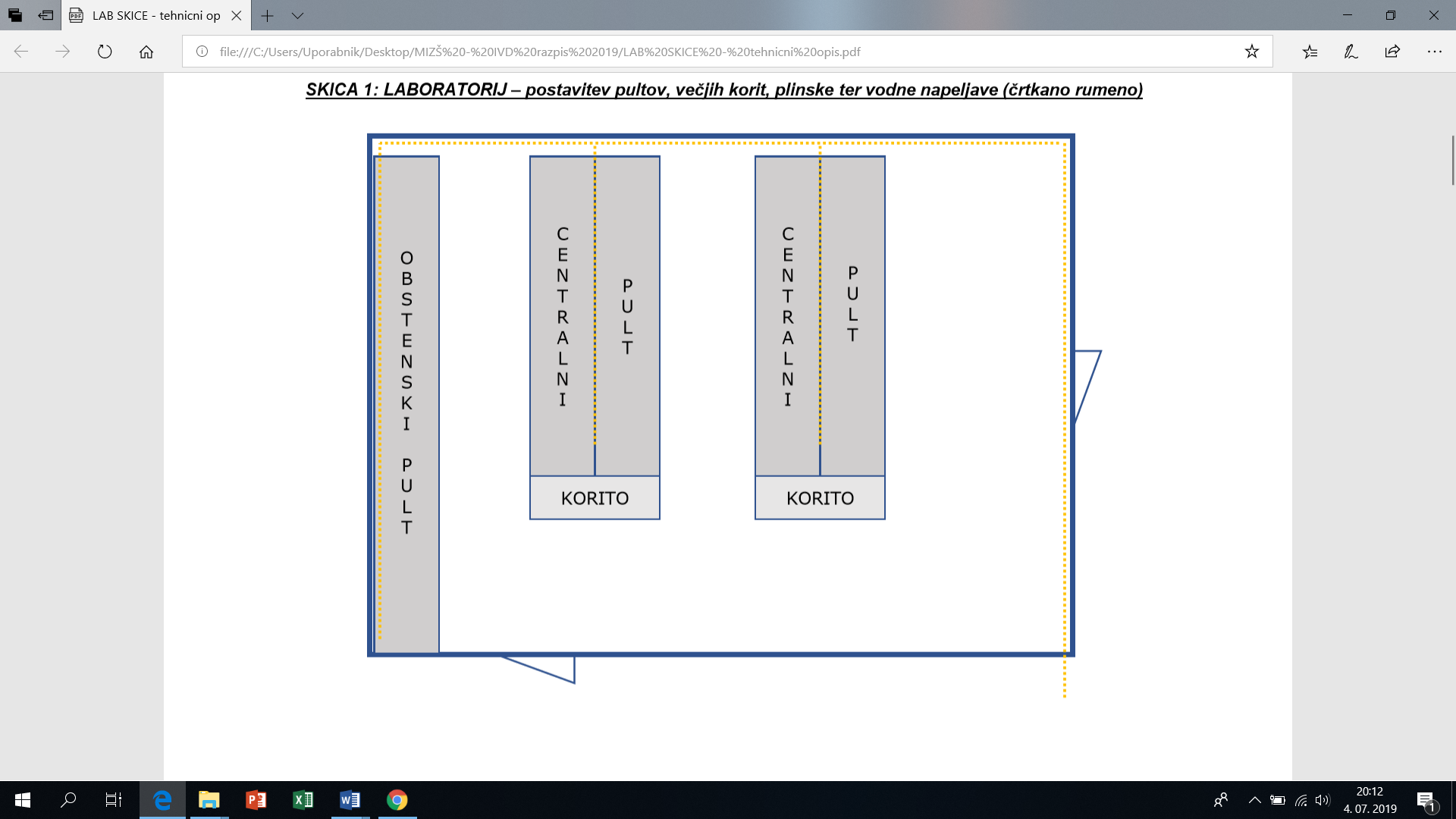 Obstenski delovni pult – modul (1 kom)Celovite mere pulta:	7200/750/900 mm (Širina/Globina/Višina)Pult je predvidoma modularno sestavljen iz: delovne plošče – površine, kovinskega podnožja – konstrukcije, omaric na coklu, dveh odlagalnih polic nad delovno ploščo, izlivnih korit s sifoni, armaturami za hladno vodo, kanalom za napeljave, vtičnicami za elektriko, armaturami za plin. Uredijo, namestijo se potrebne napeljave.Delovna površina pulta je delovna plošča dolžine 7,20 m in globine 750 mm (debelina 20 mm) iz kemijsko odpornega materiala kot npr. Trespa Toplab Plus ali enakovredno (predvidoma bele barve).Kovinsko podnožje oz. konstrukcija služi za namestitev modulov pulta. Delovna površina (pult) je na višini 900 mm. Konstrukcija omogoča dodatno nameščanje na dveh višinah (odlagalni polici za opremo in kemikalije, napeljava) nad delovnim pultom (predvidoma na 2050 mm). Konstrukcija je v barvi laboratorijskega pohištva.V pult se vgradi 6 omaric (4 inštalacijske omarice na coklu, 2 omarici na coklu z dvema predaloma na vrhu), ki imajo dvojna polna vrata in dva predala. V omarici je 1 polica z možnostjo nastavljanja višine. Mere posamezne omarice so: 900/570/880 mm (Š/G/V).V pultu se vgradi (vgradnja od spodaj) 4 kom izlivnih korit (polipropilen). Dimenzije so: 250/100/150 mm (D/Š/G). Korita so opremljena z mrežico. Pod koriti so nameščeni 4 kom sifonov (polipropilen), priključek DN40, priklop 1 ½'' navoj, ženski x 100 mm.Na pultu (montaža v delovno ploščo) se namesti 4 kom WPC, laboratorijske armature za hladno vodo, plastificirana, s smrečico. Posluževanje je od spredaj. Pripravi se elektrokanal, aluminij (ali podobno), v dolžini 7,20 m. Predvidene dimenzije: 123/72 mm (V/G). V barvi pulta. Namesti se 12 kom električen vtičnice (bela), 230V.Pripravi se armatura za plin (6 kom), G, plastificirana, s smrečico, montirana v delovno ploščo s posluževanjem od zgoraj. Izliv: 2 x 115 mm. Višina: 135 mm. 1 x navoj za priklop, G1/2''.SKICA 2: OBSTENSKI PULT (pogled od spredaj – naris)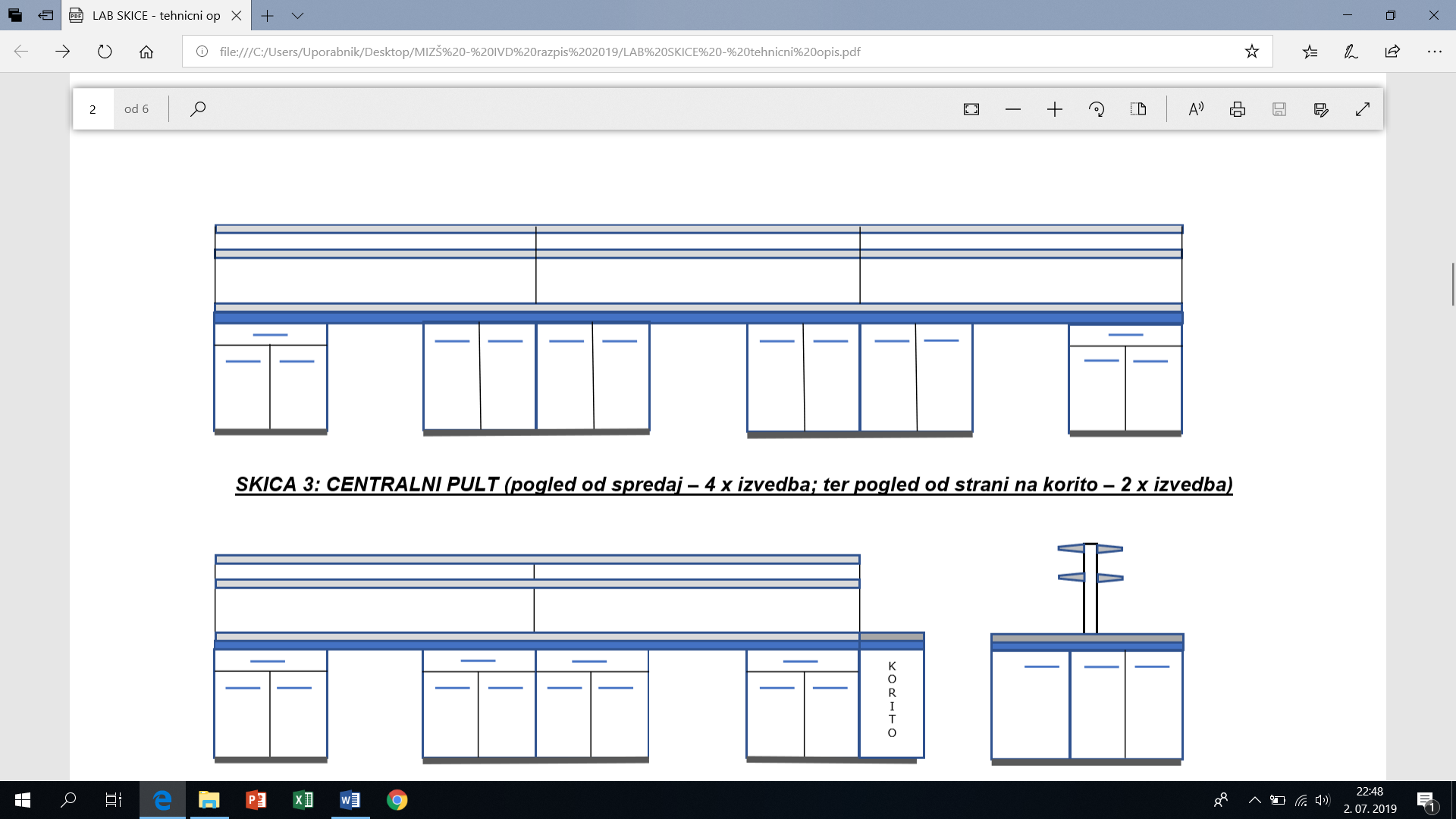 Centralni delovni pult – modul (2 kom)Celovite mere pulta:	5550/1500/900 mm (Širina/Globina/Višina)Pult je predvidoma modularno sestavljen iz: delovne plošče – površine, kovinskega podnožja – konstrukcije, omaric na coklu, izlivnih korit s sifoni, armaturami za hladno vodo, dveh odlagalnih polic nad delovno ploščo, kanalom za napeljave, vtičnicami za elektriko, armaturami za plin, podatkovnima vtičnicama, izpiralci za oči, večjih pomivalnih korit ob začetku pulta, električna grelca – bojlerja za toplo vodo. Uredijo, namestijo se potrebne napeljave.Posamezno centralno enoto lahko razdelimo na: delovni pult (a) in pomivalno korito (b).Delovni pultDelovna površina pultov so predvidoma 4 delovne plošče dolžine 4,8 m in globine 750 mm (debelina 20 mm) iz kemijsko odpornega materiala kot npr. Trespa Toplab Plus ali enakovredno (predvidoma bele barve).Kovinsko podnožje oz. konstrukcija služi za namestitev modulov pulta. Delovna površina je na višini 900 mm. Konstrukcija omogoča dodatno nameščanje na vsaj dveh višinah (odlagalni polici za opremo in kemikalije, napeljava) nad delovnim pultom (predvidoma na 2050 mm). Konstrukcija je v barvi laboratorijskega pohištva.V pultih se vgradi 8 omaric (omarice na coklu), ki imajo dvojna polna vrata in dva predala. V omarici je 1 polica z možnostjo nastavljanja višine. Mere ene omarice so: 900/570/880 mm (Š/G/V).V pulta se vgradi (vgradnja od spodaj) 8 kom (2 x 4) izlivnih korit (polipropilen). Dimenzije so: 250/100/150 mm (D/Š/G). Korita so opremljena z mrežico. Pod koriti so nameščeni 8 kom sifonov (polipropilen), priključek DN40, priklop 1 ½'' navoj, ženski x 100 mm.Na pultu (montaža v delovno ploščo) se namesti 8 kom (2x4) WPC, laboratorijske armature za hladno vodo, plastificirana, s smrečico. Posluževanje je od spredaj. V vsakem centralnem pultu se namesti sredinska medijska celica (v višino nad pult do max 2100 mm od tal, predvidoma na 2050 mm), odprta, v celotni dolžini pulta. Pripravita se dva ločena segmenta za inštalacijske razvode (elektro, ločeno od plina in ostalih sanitarnih). Pripravijo se police na dveh nivojih v višino v celotni dolžini pulta, širine 250 mm (zgoraj: za opremo, spodaj: za reagente). Pripravi oz. namesti se 2 x 12 kos električne vtičnice, 230V, IP44, bela, tip F.Pripravi oz. namesti se 2 x 2 kos podatkovna vtičnica, RJ45, CAT 6A STP.Pripravi oz. namesti se 2 x 6 kos armatura za plin (skupno 12 kos), plastificirana, s smrečico, montaža v delovno ploščo, posluževanje od zgoraj. Izliv: 2 x 115 mm. Višina: 135 mm. 1 x navoj za priklop, G1/2''.V vsak centralni pult se namesti 1 kom varnostni izpiralec za oči (skupaj torej 2 kom), enojna izpiralna glava. Montaža v delovno ploščo. Dodatno fleksibilna cev za povezavo na vodovod, ventil.SKICA 3: CENTRALNI PULT (pogled od spredaj – 4 x izvedba; ter pogled od strani na korito – 2 x izvedba)Pomivalno koritoOb začetku pultov se namesti večje pomivalno laboratorijsko korito (torej 2 kom – na vsakem pultu eden), keramično, vgrajeno s sprednje strani plošče. Notranje dimenzije korita so: 510/360/250 mm (D/Š/G). Korito ima mrežico in prelivno cev. Namesti se sifon (2 kom) (polipropilen), priključek DN40, priklop 1 ½'' navoj, ženski x 100 mm. Korito je vgrajeno v inštalacijski omarici na coklu (potrebni sta 2 x dve omarici – dva korita):Prva ima dvojna polna vrata. V omarici je 1 polica z možnostjo nastavljanja višine. Mere omarice so: 900/570/880 mm (Š/G/V). Potrebni sta dve takšno omarici (2 centralna pulta, korita).Druga omarica na coklu ima enojna polna vrata z levim odpiranjem. V omarici je 1 polica z možnostjo nastavljanja višine. Mere omarice so: 600/570/880 mm (Š/G/V).V omarici pod koriti se namesti električnega grelca – bojlerja (2 kom) za toplo vodo (volumen vsaj 5 L).Na koriti se namesti 2 kom WPC/WPH, mešalna baterija, visokotlačna, plastificirana, enoročna, s perlatorjem, gibljiv vrat, montaža v delovno ploščo, posluževanje s strani. Izliv: 250 mm. Višina: 300 mm. Dodatno, 2 x fleksibilna cev za povezavo na dovod, L=1000 mm, G3/8" matica. Možna uporaba hladne in tople vode.Ob pomivalnih koritih se opremi keramična delovna površina s protirazlivnim robom (2 kom – torej za dve koriti). Dimenzije: 1500 mm dolgo, 750 mm globoko in 35 mm debeline. Barva predvidoma bela, podobno kot barva pultov.Splošno – standardiNaslednji standardi in priporočila služijo kot izhodišče za pripravo ponudbe:Laboratorijsko pohištvoEN 14727: Laboratorijsko pohištvo – Shranjevalne enote za laboratorije – Zahteve in preskusne metodeDelovne ploščeEN 13150: Delovni pulti za laboratorije - Mere, varnostne zahteve in preskusne metodeMedijska celicaEN 13150: Delovni pulti za laboratorije - Mere, varnostne zahteve in preskusne metodeVarnostne prhe za očiEN 15154-2 Varnostne prhe za prvo pomoč - 2. del: Pripomočki za spiranje oči s stalnim priključkom na vodovodPonudnik dokazuje skladnost ponujene opreme s certifikati neodvisne certifikacijske ustanove, ki jih kot lasten dokument priloži ponudbi.Laboratorijsko pohištvo - podatkiPonujeno laboratorijsko pohištvo je modularne izvedbe, grajeno iz posameznih tipskih komponent v standardnem laboratorijskem rastru 450-600-900-1200-1500-1800. Oprema omogoča vgradnjo v obstoječe prostore. Standardne višine Medijske celice: 2050 mmDelovne površine (stoječe delo): 900 mmMateriali in barveKorpusi pohištvenih elementov: Oplemeniten iveral, frontna premium kvaliteta, bela barva, razred E1, kot npr. Egger W1000 ST9 ali enakovrednoFronte pohištvenih elementov: Oplemeniten iveral, frontna premium kvaliteta, bela barva, razred E1, kot npr. Egger W1000 ST9 ali enakovrednoMDF okrasna letev pod delovno ploščo: temno siva, podobno kot RAL 7011 (oz. druga po izboru naročnika)Ročaji: aluminij, prašno barvan, temno siva, podobno kot RAL 7011 (oz. druga po izboru naročnika)Pohištven cokel: aluminij, prašno barvan, temno siva, podobno kot RAL 7011Medijske celice: kovina, prašno barvana, bela, podobno kot RAL 9016Pohištvo – izvedbaMDF okrasna letev: nameščena na vsakem posameznem modulu – elementu ali kovinskem podnožjuPohištveni hrbti: snemljiv hrbet na vseh podpultnih elementih, za enostaven dostop do instalacij. Vidni robovi: ABS, 2 mm, v barvi iveralaNevidni robovi: ABS, 1 mm, v barvi iveralaVodila predalov: kovinske dvostenske stranice, pravokoten design, z vgrajenim blažilcem za mehko zapiranje, nosilnost 40 kg, kot npr. Grass Nova Pro Scala ali enakovrednoTečaji vrat: kovinski tečaji, sistem montaže in demontaže na »clip«, 3d nastavitev, kot odpiranja 270 stopinjCokel: poln aluminij z vgrajenim tesnilom in kotnimi ter povezovalnimi elementi iz enakega materialaDelovne ploščeFenol laminat – debelina 20 mm, barva bela, kot npr. proizvod Trespa Toplab Plus ali enakovrednoMonolitna tehnična keramika – debelina 35 mm, s protirazlivno obrobo po celotnem oboduKoritaKorita iz monolitne tehnične keramike - vgrajena v delovne plošče s spodnje straniKorita iz polipropilena – odlita izvedba, vgrajena v delovne plošče s spodnje straniMedijske celiceNeodvisne sistemske enote, z nosilnimi stebri do tal ter z vgrajenim sistemom za izravnavo neravnin v tlakih. Vsi vmesni stebri so izvedeni z izrezi za razvode instalacij ter prašno zaščiteni. Modularen sistem omogoča oskrbo z mediji tako iz stropa, kakor tudi iz tal.Na stebre medijske celice je nameščen pet-kotni kanal za instalacijske razvode in odvzemna mesta elektrike. Lokalna osvetlitev delovnih površin v medijski celici je v LED izvedbi, 4000K. Vsa LED svetlobna telesa so vgrajena v energetski kanal, nevidno. Električno ožičenje, brez ožičenja podatkovnih odvzemnih mest, znotraj medijskih celic, je predmet izvedbe ponudnika. Dva ločena instalacijska nivoja omogočata ločeno montažo sanitarnih ter elektro odvzemnih mest.  Elektro odvzemna mesta: vtičnice s pokrovom, 230V, 16A, zaščita IP44   Podatkovne vtičnice: RJ45, Kat. 6A STPVse medijske celice so opremljene z dvema nivojema policSpodnja - reagenčna polica: varnostno ali mrežno steklo, nameščena v okvir, z dvignjenim robom z vseh štirih straniZgornja – polica za aparate: oplemeniten iveral, nameščena v okvir, z dvignjenim robom z vseh štirih straniArmatureVse armature so laboratorijske, prašno zaščitene, z ergonomskimi ročaji, skladne z EN 13792. Kovinska podnožjaKovinska podnožja so nosilno ogrodje delovnih pultov in izvedena iz jeklenih profilov škatlastega prereza 30/60, v obliki črke C, z jeklenimi horizontalnimi povezovalnimi prečkami ali ustrezno standardom, nosilnosti 200 kg/ogrodje. Ogrodje je opremljeno z višinsko nastavljivimi nivelirnimi nogicami za izravnavo neravnin tlakov. Na kovinska podnožja je s prednje strani pritrjena okrasna MDF letev. Predmet dobave in montažePonudnik mora v ceno vključiti vse stroške transporta in dobave opreme do oz. v laboratorij naročnika, vključno z montažo.Ponudnik mora v ponudbo vključiti vse stroške za izvedbo instalacijskih priklopov vode in odtokov na pripravljene priključke v prostoru. Priklopi plinskih armatur niso predmet dobave ponudnika laboratorijskega pohištva.Vsebina ponudbene dokumentacijePonudbeno dokumentacijo sestavljajo spodaj našteti dokumenti, ki morajo po vsebini in obliki ustrezati obrazcem in drugim navodilom iz razpisne dokumentacije, torej mora biti ponudba izdelana v skladu z zahtevami naročnika, podpisana in žigosana, kjer je to označeno.Navedeni dokumenti morajo biti izpolnjeni, kot to zahtevajo navodila obrazca ali to iz njihovega besedila izhaja. V primeru, če ponudnik posameznega zahtevanega dokumenta ne predloži (oziroma ga ne predloži na poziv naročnika, če je takšen poziv mogoč na podlagi določil ZJN-3), ali pa bo predloženi dokument v nasprotju z zahtevami razpisne dokumentacije, bo naročnik tako ponudbo zavrnil kot nedopustno.Zaželeno je, da so zahtevani dokumenti zloženi po spodaj navedenem vrstnem redu. Prav tako je zaželeno, da so vse strani ponudbene dokumentacije oštevilčene z zaporednimi številkami.Obrazec št: 1PonudbaNa osnovi povabila za naročilo »Dobava opreme za laboratorij Gimnazije in srednje kemijske šole Ruše« dajemo ponudbo, kot sledi:I. Ponudba številka: ____________________Ponudbo oddajamo (ustrezno označite): samostojno z naslednjimi partnerji (navedite samo firme): ___________________________________ z naslednjimi podizvajalci (navedite samo firme): ________________________________ II. Ponudbena cena III. Rok dobaveRok dobave za izvedeno naročilo je _______________ dni. IV. Garancijski rokGarancijski rok za izvedeno naročilo je ________________ mesecev.V. Rok veljavnosti ponudbePonudba velja najmanj 120 dno od roka za predložitev ponudb. Prekratka veljavnost ponudbe pomeni razlog za zavrnitev ponudbe. VI. Podatki o plačiluPlačila se opravijo na podlagi izdanih računov. Rok plačila je 30 dni od datuma prejema računa. Če naročnik izpodbija del zneska, je dolžan plačati nesporni del zneska. Izvajalec izstavi račun v elektronski obliki (eRačun) preko spletnega portala UJPnet. Kot uradni prejem računa se šteje datum vnosa računa v sistem UJPnet. Strinjamo se, da naročnik ni zavezan sprejeti nobene od ponudb, ki jih je prejel, ter da v primeru odstopa naročnika od oddaje javnega naročila ne bodo povrnjeni ponudniku nobeni stroški v zvezi z izdelavo ponudb.Obrazec št. 2Podatki o ponudnikuObrazec št: 3Krovna izjavaV zvezi z javnim naročilom »Dobava opreme za laboratorij Gimnazije in srednje kemijske šole Ruše«,____________________________________,(naziv ponudnika, partnerja v skupni ponudbi)s polno odgovornostjo izjavljamo, da:Izjavljamo, da izpolnjujemo naslednje obvezne pogoje skladno z zakonskimi zahtevami in zahtevami naročnika:S podpisom te izjave izjavljamo, da izpolnjujemo vse pogoje iz razpisne dokumentacije, za katere je navedeno, da se izpolnjevanje izkazuje s podpisom te izjave!Spodaj podpisani dajem/o uradno soglasje, da GIMNAZIJA IN SREDNJA KEMIJSKA ŠOLA RUŠE, Šolska ulica 16, Ruše  v zvezi z oddajo javnega naročila za namene »Dobava opreme za laboratorij na Portalu javnih naročil pridobi podatke za preveritev ponudbe v skladu 89. členom ZJN-3 v enotnem informacijskem sistemu  e -Dosje iz devetega odstavka 77. člena ZJN-3.Obrazec št: 4Izjava o lastniških deležihSkladno z določili 14. člena Zakona o integriteti in preprečevanju korupcije spodaj podpisani zakoniti zastopnik gospodarskega subjekta:- izjavljam, da so družbeniki gospodarskega subjekta (podatki o udeležbi fizičnih in pravnih oseb v lastništvu gospodarskega subjekta, vključno z udeležbo tihih družbenikov):- izjavljam,  da so gospodarski subjekti za katere se glede na določbe zakona, ki ureja gospodarske družbe, šteje, da so povezane družbe z gospodarskim subjektomoziroma v kolikor v zgornji tabeli ni naveden noben gospodarski subjekt izjavljam, da ne obstajajo gospodarski subjekti, ki se skladno z določili zakona, ki ureja gospodarske družbe, štejejo za povezane družbe z gospodarskim subjektom.OPOMBA: V primeru skupnega nastopa več partnerjev, mora vsak izmed partnerjev predložiti to izjavo. V primeru več podatkov, se predloži nov obrazec z navedenimi preostalimi podatki.Obrazec št: 5Izjava gospodarskega subjekta in pooblastilo za pridobitev podatkov iz kazenske evidencePod kazensko in materialno odgovornostjo izjavljamo, da naša družba, _______________(Firma), _________________(Naslov), matična številka: _______________ ni bila pravnomočno obsojena zaradi kaznivih dejanj, ki so našteta v prvem odstavku 75. člena ZJN-3. Obenem izjavljamo, da:POOBLASTILOPooblaščamo naročnika GIMNAZIJA IN SREDNJA KEMIJSKA ŠOLA RUŠE, Šolska ulica 16, RUŠE, da za potrebe preverjanja izpolnjevanja pogojev v postopku javnega naročila od Ministrstva za pravosodje pridobi potrdilo iz kazenske evidence in evidence o prekrških.Obrazec št: 6Izjava članov organov in zastopnikov gospodarskega subjekta in pooblastilo za pridobitev podatkov iz kazenske evidencePod kazensko in materialno odgovornostjo izjavljam, da nisem bil/a pravnomočno obsojen/a zaradi kaznivih dejanj, ki so opredeljena v prvem odstavku 75. člena ZJN-3. Obenem izjavljam, da:POOBLASTILOSpodaj podpisani pooblaščam naročnika GIMNAZIJA IN SREDNJA KEMIJSKA ŠOLA RUŠE, Šolska ulica 16, RUŠE, da za potrebe preverjanja izpolnjevanja pogojev v postopku javnega naročila od Ministrstva za pravosodje pridobi potrdilo iz kazenske evidence. Moji osebni podatki so naslednji:Obrazec št: 7Izjava o nastopu s podizvajalciPri izvedbi javnega naročila »Dobava opreme za laboratorij Gimnazije in srednje kemijske šole Rušeizjavljamo, da (ustrezno označi in izpolni):[   ] ne nastopamo s podizvajalci[   ] nastopamo z naslednjimi podizvajalci:Izjavljamo, da bomo ob morebitni zamenjavi podizvajalca ali uvedbi novega podizvajalca, ki ni priglašen v ponudbeni/prijavni dokumentaciji, predhodno pridobili pisno soglasje naročnika. Seznanjeni smo z dejstvom, da ima naročnik, če ponudnik ne bo priglasil vseh podizvajalcev, iz tega razloga pravico krivdno odpovedati sklenjeno pogodbo, če naknadno ugotovi, da ponudnik nastopa s podizvajalci ali s podizvajalci, ki jih ponudnik ni priglasil.Opomba: 
V primeru, da ponudnik nastopa z več podizvajalci, se obrazec ustrezno razmnoži.Obrazec št: 8Izjava zastopnika podizvajalca v zvezi z izpolnjevanjem obveznih pogojev za podizvajalcePod kazensko in materialno odgovornostjo izjavljamo, da naša družba, _______________(Firma), _________________(Naslov), matična številka: _______________ ni bila pravnomočno obsojena zaradi kaznivih dejanj, ki so našteta v prvem odstavku 75. člena ZJN-3.Obenem izjavljamo, da:S podpisom te izjave izjavljamo, da izpolnjujemo vse pogoje iz razpisne dokumentacije, za katere je navedeno, da se izpolnjevanje izkazuje s podpisom te izjave                                                                        inPOOBLASTILOPooblaščamo naročnika GIMNAZIJA IN SREDNJA KEMIJSKA ŠOLA RUŠE, Šolska ulica 16, RUŠE, da za potrebe preverjanja izpolnjevanja pogojev v postopku javnega naročila od pristojnih organov pridobi potrdila o izpolnjevanju zgoraj navedenih pogojev.Obrazec št: 9Referenčna lista gospodarskega subjekta Naziv gospodarskega subjekta: _________________________Opomba:
V primeru več referenc se obrazec fotokopira.Obrazec št: 10Izjava o predložitvi bianco menice z menično izjavo za dobro izvedbo pogodbenih obveznostiPod kazensko in materialno odgovornostjo izjavljamo, da bomo v kolikor bomo pozvani k podpisu pogodbe o izvajanju storitev, najkasneje v 5 (petih) dneh po podpisu pogodbe o izvajanju storitev po javnem razpisu »Dobava opreme za laboratorij Gimnazije in srednje kemijske šole Ruše, objavljen na Portalu javnih naročil pri Uradnem listu RS, oznaka naročila ………………………. z dne __________ 2019, predložili  eno (1) bianco menice z menično izjavo za dobro izvedbo pogodbenih obveznosti v višini 1.200,00 EUR, veljavno za celoten čas trajanja veljavnega garancijskega roka, z oznako »brez protesta« in »plačljivo na prvi poziv«. Obrazec št. 11Vzorec menične izjave za dobro izvedbo pogodbenih obveznostiMENIČNA IZJAVAs pooblastilom za izpolnitev in unovčenje meniceNaročniku GIMNAZIJA IN SREDNJA KEMIJSKA ŠOLA RUŠE, Šolska ulica 16, 2342 Ruše, kot zavarovanje za dobro izvedbo pogodbenih del, ki so opredeljena v javnem naročiluDOBAVA OPREMA ZA LABORATORIJ izročamo bianko lastno menico ter menično izjavo s pooblastilom za izpolnitev in unovčenje menice.Naročnika GIMNAZIJA IN SREDNJA KEMIJSKA ŠOLA RUŠE, Šolska ulica 16, 2342 Ruše, pooblaščamo, da izpolni priloženo menico z zneskom v višini 1.200,00 EUR.in z vsemi ostalimi potrebnimi podatki ter jo na naš račun unovči v primeru, če izvajalec svoje pogodbene obveznosti ne bo izpolnil v dogovorjeni kvaliteti, količini in rokih, opredeljenih v pogodbi o izvedbi predmetnega naročila. Naša obveza velja tudi v primeru delne izpolnitve pogodbene obveznosti, če izvedba tudi delno ne zadostuje pogodbenim zahtevam.Menična izjava je veljavna od njenega podpisa do izteka roka veljavnosti zavarovanja za dobro izvedbo po predmetnem naročilu, t.j. najkasneje do ____________.Menica je unovčljiva pri: _______________s transakcijskega računa (TRR): _______________Priloga: - bianco menica, podpisana in žigosanaObrazec št. 12Izjava ponudnika o izvajanju temeljnih okoljskih zahtev v skladu z Uredbo o zelenem javnem naročanjuPonudnik: _________________________________________________________________________________Izjavljam, da skupaj s podizvajalci (partnerjem pri skupni ponudbi) upoštevam vsa določila v zvezi s temeljnimi okoljskimi zahtevami v skladu z Uredbo o zelenem javnem naročanju (Uradni list RS, št. 102/11, 18/12, 24/12, 64/12, 2/13, 89/14 in 91/15), in sicer:Temeljne okoljske zahteve za pohištvo: Točka 8.1. Priloge 8 k Uredbi o zelenem javnem naročanjuIzjavljamo, da bomo ob pozivu naročnika k predložitvi dokazil, ki dokazujejo, da je ponujeno blago v skladu s temeljnimi okoljskimi zahtevami, le-te dostavili v zahtevanem roku. Kraj in datum:	                                                                    			   Žig in podpis:Vzorec pogodbeDobava opreme za laboratorij Gimnazije in srednje kemijske šole Rušesklenjena medNAROČNIKOM:  GIMNAZIJA IN SREDNJA KEMIJSKA ŠOLA RUŠE, Šolska ulica 16, RUŠE,
ki jo zastopa ravnatelj Samo Robič,univ.dipl.inž.kem.teh.
inIZVAJALCEM: ___________________________________,
ki ga zastopa ___________________________________,I. Uvodne določbe1. členPogodbeni stranki ugotavljata, da je bil izvajalec izbran na podlagi oddaje javnega naročila po postopku naročila male vrednosti, v skladu s 47. členom Zakona o javnem naročanju (Uradni list. RS, št. 91/2015, ZJN-3) za dobavo opreme za laboratorij Gimnazije in srednje kemijske šole Ruše. Javno naročilo je bilo objavljeno na Portalu javnih naročil Uradnega lista RS dne ______________ pod št. _____________ .2. člen
Sestavni deli te pogodbe sta Ponudba (Obrazec št. 1) z dne _______ ter razpisna dokumentacija.  II. PREDMET POGODBE3. členS to pogodbo se pogodbeni stranki dogovorita o splošnih in posebnih pogojih izvedbe javnega naročila.4. členNaročnik in izvajalec se dogovorita, da bo izvajalec za naročnika izvedel dobavo in montažo opreme (v nadaljevanju besedila: oprema) za poslovne prostore naročnika, skladno z  zahtevami iz razpisne dokumentacije.III. ROK IZVEDBE5. členPogodbeni stranki soglašata, da bo izvajalec opremo po tej pogodbi dobavil in zmontiral najkasneje v ……… dneh od podpisa pogodbe.Pogodbeni datum izvedbe naročila iz prejšnjega odstavka se lahko spremeni zaradi izrednih dogodkov (višja sila) in dogodkov, ki vplivajo na izdelavo in dobavo blaga po tej pogodbi, in ki jih ni bilo mogoče predvideti ob izdelavi in dobavi blaga ter jih ni povzročil izvajalec.Za višjo silo se smatra vse, kar prizna sodna praksa v primerljivih primerih za višjo silo.Izvajalec pisno obvesti naročnika o nastanku in prenehanju višje sile najkasneje v roku 1 dneva od nastanka in 2 dni od prenehanja višje sile. K pisnemu obvestilu mora izvajalec predložiti verodostojne dokaze o nastanku vplivnosti na izvajanje del in trajanju višje sile s strani pooblaščene institucije Republike Slovenije.IV. POGODBENA CENA6. členSkupna pogodbena vrednost za dobavo v skladu s popisom pohištvene opreme, znaša ________________ EUR z vključenim DDV.V. PLAČILNI POGOJI7. členNaročnik bo opremo po tej pogodbi plačal v roku 30 dni od dneva prejema računa, ki ga bo izvajalec izstavil po podpisu prevzemnega zapisnika, na transakcijski račun izvajalca. Potrjen prevzemni zapisnik mora biti priložen računu.Vezano na določbe Zakona o opravljanju plačilnih storitev za proračunske uporabnike (Uradni list RS št. 77/2016), bo izvajalec izdani račun naročniku poslal izključno v elektronski obliki (e-račun).Naročnik je dolžan v 15 dneh račun potrditi oziroma zavrniti. Če naročnik računa ne zavrne v roku 15 (petnajst) dni od prejema, je dolžan račun plačati v roku, navedenem v pogodbi, šteto od dneva uradnega prejema računa, ki ga potrdi skrbnik pogodbe, na TRR dobavitelja.Naročnik je v primeru zamude s plačilom dolžan izvajalcu plačati zakonske zamudne obresti.VI. KRAJ DOBAVE IN MONTAŽE8. členOprema se dobavi in zmontira na naslednji naročnikovi lokaciji: Gimnazija in srednja kemijska šola Ruše.VII.  OBVEZNOSTI IZVAJALCA9.  členIzvajalec je dolžan:priskrbeti ves material, opremo, delovno silo in vse drugo, kar je potrebno za izpolnitev pogodbenih obveznosti po tej pogodbi;dobaviti in montirati opremo, ki v celoti ustreza vsem tehničnim opisom, karakteristikam in specifikacijam, ki so bile dane v okviru razpisne in ponudbene dokumentacije;sodelovati na vseh sklicanih sestankih, vezanih na predmet te pogodbe, do izteka garancijskega roka iz 14. člena te pogodbe,sodelovati z naročnikom.Izvajalec je v celoti odgovoren za izvedbo naročila.VIII. OBVEZNOSTI NAROČNIKA10. členNaročnik je dolžan sodelovati na vseh sklicanih sestankih, vezanih na predmet te pogodbe, in izvajalca sproti obveščati o morebitnih spremembah in okoliščinah, ki bi lahko vplivale na predmet pogodbe.IX. IZROČITEV IN PREVZEM OPREME11. členPo opravljeni montaži dobavljene opreme pogodbeni stranki opravita količinski in kakovostni pregled. Izvajalec se obveže pisno obvestiti naročnika o datumu in uri pregleda.12. členOb prevzemu je naročnik dolžan opremo pregledati in morebitne očitne napake grajati nemudoma. Grajane napake se vpišejo v zapisnik in se jih izvajalec zaveže odpraviti najkasneje v roku, ki ga bosta stranki določili po opravljenem ogledu.13. členPrimopredaja opreme se ne opravi, če oprema ni dobavljena v zahtevani količini in izdelana v zahtevani kvaliteti.X. GARANCIJSKA DOBA14. členIzvajalec daje garancijo za kvaliteto opreme in montaže za obdobje ……………………………., ki začne teči od dneva podpisa prevzemnega zapisnika.15. členIzvajalec bo na prvi poziv naročnika, v roku, določenem na komisijskem ogledu, na svoje stroške odpravil vse pomanjkljivosti, za katere jamči in ki se pokažejo med garancijskim rokom.V primeru, da izvajalec pomanjkljivosti ne odpravi v dogovorjenem roku, sme naročnik napake odpraviti na izvajalčev račun s pribitkom vseh stroškov, ki jih je utrpel.Vsi transportni in drugi stroški v zvezi s popravilom v času garancijskega roka bremenijo izvajalca.XI. POGODBENA KAZEN16. členIzvajalec je v primeru zamude roka iz 5. člena te pogodbe, ki ni posledica višje sile ali razlogov na strani naročnika, dolžan za vsak dan zamude plačati naročniku pogodbeno kazen v višini 0,5% od skupne pogodbene vrednosti v EUR z DDV iz 6. člena te pogodbe, vendar skupaj ne več kot 5% od skupne pogodbene vrednosti v EUR z DDV iz 6. člena te pogodbe. Izvajalec ne odgovarja za nepravočasno dobavo blaga in izvedbo predmetnih storitev, če naročnik ne izpolni vseh svojih obveznosti.Iz naslova pogodbene kazni se izstavi poseben račun, ki ga je izvajalec dolžan plačati v osmih dneh od dneva prejema.Pogodbeni stranki se dogovorita, da je izvajalec dolžan naročniku povrniti tudi preostalo škodo, ki bi naročniku nastala zaradi zamude, in presega znesek pogodbene kazni, največ do skupne pogodbene vrednosti v EUR z DDV iz 6. člena te pogodbe.XII. SKRBNIKI POGODBE 17. členPogodbeni stranki imenujeta svoje skrbnike pogodbe z namenom, da bi sproti reševali nerešene probleme in tako omogočili nemoten potek del po tej pogodbi.Skrbnik pogodbe na strani naročnika je ___________________.Skrbnik pogodbe na strani izvajalca je ___________________. Pogodbeni stranki smeta v primeru objektivnih razlogov zamenjati skrbnike pogodbe, kar storita s pisnim obvestilom nasprotni stranki.Skrbniki sproti ocenjujejo kvaliteto ter razrešujejo morebitna nesoglasja, reklamacije in podobno. V kolikor naročnik poda pisne pripombe, jih je izvajalec dolžan upoštevati in odpraviti na svoje stroške.XIII. ODGOVORNOST18. členNaročnik je v primeru neizpolnjevanja obveznosti izvajalca ali druge odgovornosti (vključno s kršitvami, malomarnostjo, napačnim prikazovanjem ali kakršnimkoli drugim pogodbenim oziroma odškodninskim zahtevkom), upravičen do povračila škode (odškodnine) s strani izvajalca. Skupna odgovornost izvajalca za vse zahtevke, ki izhajajo iz ali so povezani z blagom ali storitvijo oziroma kakorkoli drugače izhajajo iz te pogodbe, ne sme presegati zneska katerekoli dejanske neposredne škode v višini skupne pogodbene vrednosti iz 6. člena te pogodbe.Omejitev glede višine zneska odškodnine ne velja za:a)  plačila iz naslova varovanja intelektualne lastnine inb) odškodnine za telesne poškodbe (vključno s smrtjo), materialno škodo in materialno osebno lastnino, za katero je odgovoren izvajalec.XIV. POSLOVNA SKRIVNOST19. členPogodbeni stranki sta sporazumni, da vsi podatki, do katerih bi prišli z izvedbo te pogodbe, predstavljajo poslovno skrivnost in se zavezujeta, da bosta vse podatke skrbno varovali in jih uporabljali izključno v zvezi z izvedbo te pogodbe.Obveznost varovanja podatkov se nanašata tako na čas izvrševanja pogodbe, kot tudi za čas po tem. V primeru kršitve določb o varovanju poslovne skrivnosti, je dobavitelj naročniku odškodninsko odgovoren za vso posredno in neposredno škodo.XV. PROTIKORUPCIJSKA KLAVZULA in SOCIALNA KLAVZULA20. členV primeru, da se ugotovi, da je pri izvedbi javnega naročila, na podlagi katerega je podpisana ta pogodba ali pri izvajanju te pogodbe kdo v imenu ali na račun druge stranke, predstavniku ali posredniku naročnika ali drugega organa ali organizacije iz javnega sektorja obljubil, ponudil ali dal kakšno nedovoljeno korist za pridobitev tega posla ali za sklenitev tega posla pod ugodnejšimi pogoji ali za opustitev dolžnega nadzora nad izvajanjem pogodbenih obveznosti ali za drugo ravnanje ali opustitev, s katerim je organu ali organizaciji iz javnega sektorja povzročena škoda ali je omogočena pridobitev nedovoljene koristi predstavniku organa, posredniku organa ali organizacije iz javnega sektorja, drugi stranki pogodbe ali njenemu predstavniku, zastopniku, posredniku, je ta pogodba nična.21. členPogodba preneha veljati, če je naročnik seznanjen, da je pristojni državni organ ali sodišče s pravnomočno odločitvijo ugotovilo kršitev delovne, okoljske ali socialne zakonodaje s strani izvajalca ali njegovega podizvajalca.XVI. PODIZVAJALCI22. člen(v kolikor podizvajalcev ni, se ta člen črta)Izvajalec imenuje za izvedbo javnega naročila sledečega podizvajalca:(Naziv in polni naslov) ____________         ________________________ (v nadaljnjem besedilu: podizvajalec), ki ga zastopa ______________________________,matična številka: ________________,davčna številka: _________________,transakcijski račun: ________________________, voden pri: ______________________. Podizvajalec bo izvajal naslednja dela:  _______________________________, v predvideni skupni vrednosti ___________________ z vključenim DDV. Dela bo podizvajalec izvajal v enakih rokih kot izvajalec.Pogodba izvajalca s podizvajalcem je sestavni del te pogodbe in mora biti sklenjena in predložena naročniku pred oziroma ob podpisu te pogodbe. Če je podizvajalec, skladno z ZJN-3, zahteval neposredno plačilo, mora izvajalec v tem primeru v pogodbi pooblastiti naročnika, da na podlagi potrjenega računa oziroma situacije s strani izvajalca neposredno plačuje podizvajalcu in svojemu računu ali situaciji priložiti račun ali situacijo podizvajalca, ki ga je predhodno potrdil, podizvajalec pa mora predložiti soglasje, na podlagi katerega naročnik namesto ponudnika poravna podizvajalčevo terjatev do ponudnika.Če neposredno plačilo podizvajalcu ni obvezno, mora izvajalec najpozneje v 60 dneh od plačila končnega računa oziroma situacije poslati naročniku svojo pisno izjavo in pisno izjavo podizvajalca, da je podizvajalec prejel plačilo za izvedena dela. Izvajalec svojemu računu oziroma situaciji obvezno priloži račune podizvajalcev, ki jih je predhodno potrdil. Izvajalec med izvajanjem javnega naročila naročnika obvestiti o morebitnih spremembah informacij o podizvajalcih, zlasti podizvajalcih, ki jih namerava naknadno vključiti v izvajanje takšnih gradenj ali storitev, in sicer najkasneje v petih dneh po spremembi. V primeru vključitve novih podizvajalcev mora izvajalec skupaj z obvestilom posredovati tudi podatke in dokumente podizvajalcev. Poleg navedenega mora predložiti še: svojo izjavo, da je poravnal vse nesporne obveznosti prvotnemu podizvajalcu, če je bil le-ta zamenjan,potrdilo pristojnega davčnega urada, izdano na dan sklenitve pogodbe z novim podizvajalcem, iz katerega bo razvidno, da novi podizvajalec nima zapadlih, neplačanih obveznosti v zvezi s plačilom prispevkov za socialno varnost ali v zvezi s plačili davkov v vrednosti 50,00 EUR ali več, ter da ima podizvajalec na dan sklenitve pogodbe tudi predložene vse obračune davčnih odtegljajev za dohodke iz delovnega razmerja za obdobje zadnjih petih let do dne oddaje ponudbe ali prijave,pooblastilo za plačilo opravljenih in prevzetih del oziroma dobav neposredno novemu podizvajalcu, soglasje novega podizvajalca k neposrednemu plačilu, če je ta neposredno plačilo zahteval. Izvajalec v celoti odgovarja za izvedbo prevzetega naročila in za delo podizvajalcev ne glede na število podizvajalcev.XVII. OSTALA DOLOČILA POGODBE23. členPogodbena razmerja se urejajo skladno z določili Obligacijskega zakonika. 24. členMorebitne dodatne zahteve naročnika so mogoče samo v dogovoru z izvajalcem in morajo biti sklenjene pisno, v obliki aneksa k pogodbi.25. členNaročnik in izvajalec sta soglasna, da lahko naročnik odstopi od pogodbe:-	če izvajalec ne izpolnjuje pogodbenih določil in obveznosti;- 	če ugotovi nepravilno ali nekvalitetno izvajanje del, uporabo neprimernega materiala oziroma proizvodov.Izvajalec ima v primerih iz prejšnjega odstavka pravico do plačila za dotlej kvalitetno in pravilno opravljena dela.Izvajalec je dolžan naročniku povrniti vso škodo, ki bi jo zaradi tega utrpel, kot tudi razliko do morebitne višje cene, ki bi jo za dokončanje del zaračunal nov izvajalec.26. členNaročnik in izvajalec se sporazumeta, da bosta vsa sporna vprašanja reševala sporazumno v duhu dobrih poslovnih običajev.V primeru, da spora ne rešita sporazumno, je za rešitev spora pristojno stvarno pristojno sodišče v Mariboru.27. členPogodba je sestavljena in podpisana v dveh enakih izvodih, od katerih vsaka stranka prejme po en izvod.28. členPogodba stopi v veljavo z dnem, ko jo podpišeta obe pogodbeni stranki. RAZPISNA DOKUMENTACIJADobava opreme za laboratorijGIMNAZIJE IN SREDNJE KEMIJSKE ŠOLE RUŠEStadij postopkaDatumiRok za postavitev vprašanjdo 12. 7. 2019 do 09:00Rok za predložitev ponudbdo 22. 7. 2019 do 9:00Odpiranje ponudb22. 7. 2019 ob 09:01elektronska oddaja na URL: https://ejn.gov.si/eJN2Pripravila:                                                                                                                                                              

Jasna RobnikRavnatelj:

Samo Robič, univ. dipl. inž. kem. teh.1. Splošna navodila2. Zakoni in predpisiZakon o javnem naročanju (ZJN-3; Uradni list RS, št. 91/2015)Zakon o pravnem varstvu v postopkih javnega naročanja (Uradni list RS, št. 43/11, 60/11 - ZTP-D, 63/13 in 90/14 - ZDU-1I)Zakon o javnih financah (Uradni list RS, št. 11/11 - uradno prečiščeno besedilo, 14/13 - popr. in 101/13, 55/15 – ZFisP in 96/15 – ZIPRS1617)Zakon o integriteti in preprečevanju korupcije (Uradni list RS, št. 69/11 - uradno prečiščeno besedilo);Uredba o finančnih zavarovanjih pri javnem naročanju (Uradni list RS, št. 27/16)Obligacijski zakonik (Uradni list RS, št. 97/07 - uradno prečiščeno besedilo) tervsa ostala veljavna zakonodaja, ki velja v Republiki Sloveniji in ureja zadevno področje.svojih ustanoviteljih, družbenikih, delničarjih, komanditistih ali drugih lastnikih in podatke o lastniških deležih navedenih oseb ingospodarskih subjektih, za katere se glede na določbe zakona, ki ureja gospodarske družbe, šteje, da so z njim povezane družbe.3. Jezik razpisne dokumentacije in ponudbe ter oblika4. Skupna ponudbaimenovanje nosilca posla pri izvedbi javnega naročila,pooblastilo nosilcu posla in odgovorni osebi za podpis ponudbe, za komunikacijo z naročnikom, za zastopnika za sprejem pošiljk ter podpis pogodbe,obseg posla (natančna navedba vrste in obsega del), ki ga bo opravil posamezni gospodarski subjekt v skupni ponudbi prevzel in odgovornosti posameznega gospodarskega subjekta v skupni ponudbi,izjava, da so vsi gospodarski subjekti v skupni ponudbi seznanjeni z navodili ponudnikom in razpisnimi pogoji ter merili za dodelitev javnega naročila in da z njimi v celoti soglašajo,izjava, da so vsi gospodarski subjekti v skupni ponudbi seznanjeni s plačilnimi pogoji iz razpisne dokumentacije, innavedba, da gospodarski subjekti odgovarjajo naročniku neomejeno solidarno za izvedbo celotnega naročila.5. Ponudba s podizvajalcivse podizvajalce ter vsak del javnega naročila, ki ga namerava oddati v podizvajanje,kontaktne podatke in zakonite zastopnike predlaganih podizvajalcev,priložiti zahtevo podizvajalca za neposredno plačilo, če podizvajalec to zahteva.glavni izvajalec v pogodbi pooblastiti naročnika, da na podlagi potrjenega računa oziroma situacije s strani glavnega izvajalca neposredno plačuje podizvajalcu,podizvajalec predložiti soglasje, na podlagi katerega naročnik namesto ponudnika poravna podizvajalčevo terjatev do ponudnika,glavni izvajalec svojemu računu ali situaciji priložiti račun ali situacijo podizvajalca, ki ga je predhodno potrdil.6. Ustavitev postopka, zavrnitev vseh ponudb, odstop od izvedbe javnega naročila7. Zmanjšanje obsega naročila8. Dopolnjevanje, spreminjanje ter pojasnjevanje ponudbsvoje cene brez DDV na enoto, vrednosti postavke brez DDV, skupne vrednosti ponudbe brez DDV, razen kadar se skupna vrednost spremeni v skladu s sedmim odstavkom 89. člena ZJN-3 in ponudbe v okviru meril,tistega dela ponudbe, ki se veže na tehnične specifikacije predmeta javnega naročila,tistih elementov ponudbe, ki vplivajo ali bi lahko vplivali na drugačno razvrstitev njegove ponudbe glede na preostale ponudbe, ki jih je naročnik prejel v postopku javnega naročanja.9. Pogajanja10. Obvestilo o oddaji naročila11. Sklenitev pogodbe in spremembe pogodbeče je sprememba, ne glede na njeno denarno vrednost, predvidena v razpisni dokumentaciji v zvezi z oddajo javnega naročila v jasnih, natančnih in nedvoumnih določbah o reviziji, ki lahko vključujejo določbe o reviziji cen, ali opcijah. V takih določbah morajo biti navedeni obseg in vrsta možnih sprememb ali opcij ter pogoji, pod katerimi se lahko uporabijo, ne smejo pa biti predvidene spremembe ali opcije, ki bi spremenile splošno naravo pogodbe o izvedbi javnega naročila ali okvirnega sporazuma;za dodatne storitve, ki jih izvede prvotni izvajalec, če so potrebne, čeprav niso bile vključene v prvotno javno naročilo, in če zamenjava izvajalca:ni mogoča iz ekonomskih ali tehničnih razlogov, kot so zahteve glede zamenljivosti ali interoperabilnosti z obstoječo opremo, storitvami ali inštalacijami, naročenimi v okviru prvotnega javnega naročila, terbi naročniku povzročila velike nevšečnosti ali znatno podvajanje stroškov;če je sprememba potrebna zaradi okoliščin, ki jih skrben naročnik ni mogel predvideti, in sprememba ne spreminja splošne narave javnega naročila;če izvajalca, ki mu je naročnik prvotno oddal javno naročilo, zamenja nov izvajalec kot posledica enega od naslednjih razlogov:nedvoumna določba o reviziji ali opcija v skladu z a. točko;drug gospodarski subjekt, ki izpolnjuje prvotno določene pogoje za sodelovanje, standarde za zagotavljanje kakovosti in standarde za okoljsko ravnanje ter zanj ne obstajajo prvotno določeni razlogi za izključitev, v celoti ali delno nasledi prvotnega izvajalca po prestrukturiranju podjetja, vključno s prevzemom, združitvijo, pripojitvijo ali insolventnostjo, če to ne vključuje drugih bistvenih sprememb javnega naročila in ni namenjeno obidu določb tega zakona;če sprememba ne glede na njeno vrednost ni bistvena.sprememba uvaja pogoje, ki bi, če bi bili del prvotnega postopka javnega naročanja, omogočili udeležbo drugih kandidatov kot tistih, ki so bili prvotno izbrani, ali sprejem druge ponudbe kot tiste, ki je bila prvotno izbrana, ali pa bi k sodelovanju v postopku javnega naročanja pritegnili še druge udeležence;sprememba spreminja ekonomsko ravnotežje pogodbe o izvedbi javnega naročila v korist izvajalca na način, ki ni bil predviden v prvotni pogodbi;zaradi spremembe je znatno razširjen obseg pogodbe o izvedbi javnega naročila;drug gospodarski subjekt zamenja prvotnega izvajalca v primeru, ki ni naveden v d. točki.12. Zaupnost ponudbene dokumentacije13. Način predložitve dokumentov v ponudbida so vsi dokumenti na mestih, kjer je to označeno, podpisani s strani pooblaščene osebe in žigosani z žigom ponudnika;da so vse strani v ponudbi oštevilčene z zaporednimi številkami, ponudnik pa v spremnem dopisu navede skupno število strani v ponudbi;da ponudnik morebitne popravke opremi z žigom in podpisom svoje pooblaščene osebe.14. Ponudbena cena in plačilni pogoji15. Veljavnost ponudbe16. Pravno varstvoRazlogi za izključitevPOGOJ 1
NekaznovanostNaročnik bo iz sodelovanja v postopku javnega naročanja izključil gospodarski subjekt, če ugotovi, da je bila gospodarskemu subjektu ali osebi, ki je članica upravnega, vodstvenega ali nadzornega organa tega gospodarskega subjekta ali ki ima pooblastila za njegovo zastopanje ali odločanje ali nadzor v njem, izrečena pravnomočna sodba za dejanje, ki ima elemente kaznivih dejanj naštetih v 75. členu ZJN-3. Naročnik bo iz postopka javnega naročanja kadar koli v postopku izključil gospodarski subjekt, če se izkaže, da je pred ali med postopkom javnega naročanja ta subjekt glede na storjena ali neizvedena dejanja v enem od zgoraj navedenih položajev.DOKAZILOIzjava zakonitega zastopnika gospodarskega subjekta (obrazec Krovna izjava) v zvezi s kaznivimi dejanji iz prvega odstavka 75. člena ZJN-3 in izjave ter pooblastila za pridobitev podatkov iz kazenske evidence za člane organov in zastopnike gospodarskega subjekta (obrazec Izjava gospodarskega subjekta in pooblastilo za pridobitev podatkov iz kazenske evidence in Izjava članov organov in zastopnikov gospodarskega subjekta in pooblastilo za pridobitev podatkov iz kazenske evidence).Gospodarski subjekt lahko predloži izpis iz ustreznega sodnega registra, iz katerega je razvidno, da ne obstajajo razlogi za izključitev. Izpis se šteje kot dokaz o izpolnjevanju predmetnega pogoja. Izpis ne sme biti starejši od datuma objave konkretnega javnega naročila.V kolikor bo gospodarski subjekt predložil zgolj lastno izjavo in izjavo članov organa in zastopnikov, lahko naročnik izpis iz ustreznega registra pridobil sam.NAVODILO / OPOMBAGospodarski subjekti, ki nimajo sedeža v Republiki Sloveniji:Če država članica ali tretja država dokumentov in potrdil ne izdaja ali če ti ne zajemajo vseh primerov iz prvega odstavka 75. člena ZJN-3, jih je mogoče nadomestiti z zapriseženo izjavo, če ta v državi članici ali tretji državi ni predvidena, pa z izjavo določene osebe, dano pred pristojnim sodnim ali upravnim organom, notarjem ali pred pristojno organizacijo v matični državi te osebe ali v državi, v kateri ima sedež gospodarski subjekt.Partnerji v skupni ponudbiMORAJO izpolnjevati pogojIzjava zakonitega zastopnika gospodarskega subjekta (obrazec Krovna izjava) v zvezi s kaznivimi dejanji iz prvega odstavka 75. člena ZJN-3 in izjave ter pooblastila za pridobitev podatkov iz kazenske evidence za člane organov in zastopnike gospodarskega subjekta (obrazec Izjava gospdarskega subjekta in pooblastilo za pridobitev podatkov iz kazenske evidence in Izjava članov organov in zastopnikov gospodarskega subjekta in pooblastilo za pridobitev podatkov iz kazenske evidence).PodizvajalciMORAJO izpolnjevati pogojIzjave ter pooblastila za pridobitev podatkov iz kazenske evidence za člane organov in zastopnike gospodarskega subjekta (obrazec Izjava gospdarskega subjekta in pooblastilo za pridobitev podatkov iz kazenske evidence in Izjava članov organov in zastopnikov gospodarskega subjekta in pooblastilo za pridobitev podatkov iz kazenske evidence).Naročnik bo zavrnil vsakega podizvajalca, če zanj obstajajo razlogi za izključitev iz prvega odstavka 75. člena ZJN-3.POGOJ 2
Plačani davki in prispevkiNaročnik bo iz sodelovanja v postopku javnega naročanja izključil gospodarski subjekt, če ugotovi, da gospodarski subjekt ne izpolnjuje obveznih dajatev in drugih denarnih nedavčnih obveznosti v skladu z zakonom, ki ureja finančno upravo, ki jih pobira davčni organ v skladu s predpisi države, v kateri ima sedež, ali predpisi države naročnika, če vrednost teh neplačanih zapadlih obveznosti na dan oddaje ponudbe znaša 50 eurov ali več. Šteje se, da gospodarski subjekt ne izpolnjuje obveznosti iz prejšnjega stavka tudi, če na dan oddaje ponudbe ni imel predloženih vseh obračunov davčnih odtegljajev za dohodke iz delovnega razmerja za obdobje zadnjih petih let do dne oddaje ponudbe ali prijave.Naročnik bo iz postopka javnega naročanja kadar koli v postopku izključil gospodarski subjekt, če se izkaže, da je pred ali med postopkom javnega naročanja ta subjekt glede na storjena ali neizvedena dejanja v enem od zgoraj navedenih položajev.DOKAZILOIzpolnjen in podpisan Obrazec  KROVNA IZJAVA.Gospodarski subjekt lahko predloži potrdilo Finančne uprave RS iz katerega bo razvidno, da ne obstajajo razlogi za izključitev.V kolikor bo gospodarski subjekt predložil zgolj Obrazec KROVNA IZJAVA, bo naročnik potrdilo Finančne uprave RS pridobil sam.NAVODILO / OPOMBAGospodarski subjekti, ki nimajo sedeža v Republiki Sloveniji:Če država članica ali tretja država dokumentov in potrdil ne izdaja ali če ti ne zajemajo vseh primerov iz drugega odstavka 75. člena ZJN-3, jih je mogoče nadomestiti z zapriseženo izjavo, če ta v državi članici ali tretji državi ni predvidena, pa z izjavo določene osebe, dano pred pristojnim sodnim ali upravnim organom, notarjem ali pred pristojno poklicno ali trgovinsko organizacijo v matični državi te osebe ali v državi, v kateri ima sedež gospodarski subjekt.Partnerji v skupni ponudbiMORAJO izpolnjevati pogojIzpolnjen in podpisan Obrazec  KROVNA IZJAVA.PodizvajalciMORAJO izpolnjevati pogojIzpolnjen in podpisan Obrazec Izjava pooblaščene osebe podizvajalca v zvezi z izpolnjevanjem obveznih pogojev za podizvajalceNaročnik bo zavrnil vsakega podizvajalca, če zanj obstajajo razlogi za izključitev iz drugega odstavka 75. člena ZJN-3. POGOJ 3
Ponudnik ni izločen iz postopkov oddaje javnih naročilNaročnik bo iz postopka javnega naročanja izključil gospodarski subjekt, če je ta na dan, ko poteče rok za oddajo ponudb ali prijav, izločen iz postopkov oddaje javnih naročil zaradi uvrstitve v evidenco gospodarskih subjektov z negativnimi referencami.Naročnik bo iz postopka javnega naročanja kadar koli v postopku izključil gospodarski subjekt, če se izkaže, da je pred ali med postopkom javnega naročanja ta subjekt glede na storjena ali neizvedena dejanja v enem od zgoraj navedenih položajev.DOKAZILOIzpolnjen in podpisan Obrazec  KROVNA IZJAVA.Naročnik bo izpolnjevanje pogoja preveril v evidenci ponudnikov z negativnimi referencami, ki jo vodi ministrstvo, pristojno za javna naročila.NAVODILO / OPOMBA /Partnerji v skupni ponudbiMORAJO izpolnjevati pogojIzpolnjen in podpisan Obrazec  KROVNA IZJAVA.PodizvajalciMORAJO izpolnjevati pogojNaročnik bo zavrnil vsakega podizvajalca, če zanj obstajajo razlogi za izključitev četrtega odstavka 75. člena ZJN-3.POGOJ 4
Prekršek v zvezi s plačilom za deloNaročnik bo iz postopka javnega naročanja izključil gospodarski subjekt, če mu je bila v zadnjih treh letih pred potekom roka za oddajo ponudb s pravnomočno odločbo pristojnega organa Republike Slovenije ali druge države članice ali tretje države dvakrat izrečena globa zaradi prekrška v zvezi s plačilom za delo.Naročnik bo iz postopka javnega naročanja kadar koli v postopku izključil gospodarski subjekt, če se izkaže, da je pred ali med postopkom javnega naročanja ta subjekt glede na storjena ali neizvedena dejanja v enem od zgoraj navedenih položajev.DOKAZILOIzpolnjen in podpisan Obrazec  KROVNA IZJAVA.Gospodarski subjekt lahko v ponudbi predloži potrdilo Inšpektorata RS za delo iz katerega bo razvidno, da ne obstajajo razlogi za izključitev.V kolikor bo gospodarski subjekt predložil zgolj Obrazec KROVNA IZJAVA, lahko naročnik potrdilo pridobi sam.NAVODILO / OPOMBAČe država članica ali tretja država dokumentov in potrdil ne izdaja ali če ti ne zajemajo vseh primerov iz drugega odstavka 75. člena ZJN-3, jih je mogoče nadomestiti z zapriseženo izjavo, če ta v državi članici ali tretji državi ni predvidena, pa z izjavo določene osebe, dano pred pristojnim sodnim ali upravnim organom, notarjem ali pred pristojno poklicno ali trgovinsko organizacijo v matični državi te osebe ali v državi, v kateri ima sedež gospodarski subjekt.Partnerji v skupni ponudbiMORAJO izpolnjevati pogojIzpolnjen in podpisan Obrazec  KROVNA IZJAVA.PodizvajalciMORAJO izpolnjevati pogojNaročnik bo zavrnil vsakega podizvajalca, če zanj obstajajo razlogi za izključitev četrtega odstavka 75. člena ZJN-3.Izpolnjen in podpisan Obrazec Izjava pooblaščene osebe podizvajalca v zvezi z izpolnjevanjem obveznih pogojev za podizvajalca.Poslovna in finančna sposobnostPOGOJ 1
Sposobnost za opravljanje poklicne dejavnostiGospodarski subjekt je vpisan v enega od poklicnih ali poslovnih registrov, ki se vodijo v državi članici, v kateri ima gospodarski subjekt sedež. Seznam poklicnih ali poslovnih registrov v državah članicah Evropske unije določa Priloga XI Direktive 2014/24/EU.Če morajo imeti gospodarski subjekti določeno dovoljenje ali biti člani določene organizacije, da lahko v svoji matični državi opravljajo določeno storitev, morajo predložiti dokazilo o tem dovoljenju ali članstvu.DOKAZILOIzpolnjen in podpisan Obrazec  KROVNA IZJAVA.Naročnik lahko izpolnjevanje navedenega pogoja preveri v uradnih registrih in evidencah.NAVODILO / OPOMBAGospodarski subjekti, ki nimajo sedeža v Republiki Sloveniji:Izjava gospodarskega subjekta o izpolnjevanju pogojev glede osnovne sposobnosti ponudnika in Dokazilo iz uradnih evidenc o izpolnjevanju navedenega pogoja. Če država, v kateri ima kandidat oziroma ponudnik svoj sedež, ne izdaja dokazil iz uradnih evidenc, bo naročnik namesto pisnega dokazila sprejel zapriseženo izjavo prič ali zapriseženo izjavo kandidata oziroma ponudnika.Partnerji v skupni ponudbiMORAJO izpolnjevati pogojPartnerji morajo pogoj izpolnjevati v obsegu, v katerem prevzemajo izvedbo del. Vsak izmed partnerjev mora predložiti podpisan in žigosan obrazec Krovne izjave s podpisom katerega izjavlja, da izpolnjuje navedeni pogoj.PodizvajalciMORAJO izpolnjevati pogojPodizvajalci morajo pogoj izpolnjevati v obsegu, v katerem prevzemajo izvedbo del. Vsak izmed podizvajalcev mora predložiti podpisan in žigosan obrazec Izjava zastopnika podizvajalca s podpisom katerega izjavlja, da izpolnjuje navedeni pogoj.Tehnična sposobnostPOGOJ 1
Reference ponudnika Ponudnik ima najmanj tri (3) reference za dobavo in montažo blaga (laboratorijska oprema - pohištvo) v višini najmanj 30.000 EUR brez DDV (vsaka). Vsa referenčna potrdila se morajo nanašati na dobavo in montažo istovrstnega blaga, ki se je izvajala v zadnjih treh letih, šteto od dneva objave predmetnega javnega naročila.DOKAZILOGospodarski subjekt izpolni obrazec Referenčna lista gospodarskega subjekta. Gospodarski subjekti niso dolžni predložiti referenčnega potrdila. Naročnik si pridržuje naknadno od gospodarskih subjektov zahtevati tudi potrdila s strani investitorja za vsako posamezno referenco na referenčnem potrdilu, ki ga bo moral vsak pozvani gospodarski subjekt predložiti v roku 3 dni od prejema poziva naročnika. Reference, ki ne bodo naknadno potrjene s strani referenčnih naročnikov na predpisanem obrazcu ali na potrdilu, ki po vsebini vsebuje vse podatke iz predpisanega obrazca, se pri pregledu dokumentacije ne bodo upoštevale. Naročnik lahko zavrne tudi reference, ki jih preveri pri investitorjih/naročnikih, in zanje ugotovi njihovo neustreznost.Partnerji v skupni ponudbiKUMULATIVNO izpolnjevanje pogojaPodizvajalciKUMULATIVNO izpolnjevanje pogojaPOGOJ 2
Temeljne okoljske zahteveTemeljne okoljske zahteve za pohištvo: Pogoj temelji na točki 8.1. Priloge 8 k Uredbi o zelenem javnem naročanju.DOKAZILOGospodarski subjekt izpolni obrazec Izjava ponudnika o izvajanju temeljnih okoljskih zahtev v skladu z Uredbo o zelenem javnem naročanju.V zvezi s preverbo izpolnjevanja predmetnega pogoja bo naročnik ravnal skladno s tretjim odstavkom 47. člena ZJN-3.NAVODILO / OPOMBA/Partnerji v skupni ponudbiMORAJO izpolnjevati pogojPodizvajalciMORAJO izpolnjevati pogojPOGOJ 3
Skladnost ponujene opremeCertifikat skladnosti ponujene opremeDOKAZILOGospodarski subjekt mora k ponudbi priložiti kot lasten dokument Certifikat neodvisne certifikacijske ustanove za laboratorijsko opremo. NAVODILO / OPOMBA/Partnerji v skupni ponudbiMORAJO izpolnjevati pogojPodizvajalciMORAJO izpolnjevati pogojZavarovanje za dobro izvedbo pogodbenih obveznostiObrazecNazivOpombe1PonudbaIzpolnjen, podpisan in žigosan.2Podatki o ponudnikuIzpolnjen, podpisan in žigosan.3Krovna izjavaIzpolnjen, podpisan in žigosan.4Izjava o lastniških deležihIzpolnjen, podpisan in žigosan5Izjava gospodarskega subjekta in pooblastilo za pridobitev podatkov iz kazenske evidenceIzpolnjen, podpisan in žigosan.6Izjava članov organov in zastopnikov gospodarskega subjekta in pooblastilo za pridobitev podatkov iz kazenske evidenceIzpolnjen, podpisan in žigosan.7Izjava o nastopu s podizvajalciIzpolnjen, podpisan in žigosan8Izjava zastopnika podizvajalca v zvezi z izpolnjevanjem obveznih pogojev za podizvajalceIzpolnjen, podpisan in žigosan.9Referenčna lista gospodarskega subjektaIzpolnjen, podpisan in žigosan.10Izjava o predložitvi bianco menice z menično izjavo za dobro izvedbo pogodbenih obveznostiIzpolnjen, podpisan in žigosan.11Vzorec menične izjave za dobro izvedbo pogodbenih obveznostiIzpolnjen, podpisan in žigosan.12Izjava ponudnika o izvajanju temeljnih okoljskih zahtev skladno z Uredbo o zelenem javnem naročanjuIzpolnjen, podpisan, žigosanPrilogaVzorec pogodbe: Pogodba - splošna.Parafiran, podpisan in žigosan.NAZIV PONUDNIKA:NASLOV PONUDNIKA:PostavkaVrednost brez DDVDDVVrednost z DDVDobava opreme za laboratorij Gimnazije in srednje kemijske šole RušeSkupajKraj in datum:Ime in priimek: _____________________ (žig in podpis)KONTAKTNA OSEBA:E-POŠTA KONTAKTNE OSEBE:TELEFON:ID ZA DDV:PRISTOJNI FINANČNI URAD:MATIČNA ŠTEVILKA:ŠTEVILKE TRANSAKCIJSKIH RAČUNOV:POOBLAŠČENA OSEBA ZA PODPIS PONUDBE IN POGODBE:RAZVRSTITEV DRUŽBE PO ZGD:
(mikro, majhna, srednja ali velika družba)ČLANI UPRAVNEGA IN VODSTVENEGA ORGANA (npr. zakoniti zastopniki, člani uprave, ipd.)*ČLANI NADZORNEGA ORGANA (če ga gospodarski subjekt ima)*POOBLAŠČENCI ZA ZASTOPANJE, ODLOČANJE ALI NADZOR (npr. prokuristi)*POOBLAŠČENA OSEBA ZA VROČANJE:
Ime in priimek, ulica in hišna številka, kraj v Republiki Sloveniji 
(izpolni ponudnik, ki nima sedeža v Republiki Sloveniji)*za navedene osebe je potrebno predložiti pooblastila za preverjanje podatkov v Kazenski evidenci.*za navedene osebe je potrebno predložiti pooblastila za preverjanje podatkov v Kazenski evidenci.*za navedene osebe je potrebno predložiti pooblastila za preverjanje podatkov v Kazenski evidenci.*za navedene osebe je potrebno predložiti pooblastila za preverjanje podatkov v Kazenski evidenci.*za navedene osebe je potrebno predložiti pooblastila za preverjanje podatkov v Kazenski evidenci.Kraj in datum:Kraj in datum:Kraj in datum:Ime in priimek: _____________________Ime in priimek: _____________________ (žig in podpis) (žig in podpis)vse kopije dokumentov, ki so priloženi ponudbi, ustrezajo originalom;ne bomo imeli do naročnika predmetnega razpisa nobenega odškodninskega zahtevka, če ne bomo izbrani kot najugodnejši ponudnik, oz. da v primeru ustavitve postopka, zavrnitve vseh ponudb ali odstopa od izvedbe javnega naročila ne bomo zahtevali povrnitve nobenih stroškov, ki smo jih imeli s pripravo ponudbene dokumentacije;vse navedbe iz ponudbe ustrezajo dejanskemu stanju - ponudnik naročniku daje pooblastilo, da jih preveri pri pristojnih organih, za kar bomo na naročnikovo zahtevo predložili ustrezna pooblastila, če jih bo ta zahteval;v celoti sprejemamo pogoje javnega razpisa in vse pogoje, navedene v razpisni dokumentaciji, pod katerimi dajemo svojo ponudbo, ter soglašamo, da bodo ti pogoji v celoti sestavni del pogodbe;smo pri pripravi ponudbe in bomo pri izvajanju pogodbe spoštovali obveznosti, ki izhajajo iz predpisov o varstvu pri delu, zaposlovanju in delovnih pogojih, veljavnih v Republiki Sloveniji;smo zanesljiv ponudnik, sposoben upravljanja, z izkušnjami, ugledom in zaposlenimi, ki so sposobni izvesti razpisana dela, ter da razpolagamo z zadostnimi tehničnimi in kadrovskimi zmogljivostmi za izvedbo javnega naročila;bomo vsa zahtevana dela izvajali strokovno in kvalitetno po pravilih stroke v skladu z veljavnimi predpisi (zakoni, pravilniki, standardi, tehničnimi soglasji), tehničnimi navodili, priporočili in normativi ter okoljevarstvenimi predpisi;bomo javno naročilo izvajali s strokovno usposobljenimi delavci oziroma kadrom;bomo v primeru zamenjave priglašenih podizvajalcev ali priglašenih kadrov pred njihovo menjavo pridobili pisno soglasje naročnika;bomo v primeru uvedbe novih podizvajalcev, ki niso priglašeni v ponudbi, predhodno pridobili pisno soglasje naročnika;bodo vsi novi podizvajalci, ki niso navedeni v ponudbi, izpolnjevali vse naročnikove pogoje, ki jih morajo izpolnjevati podizvajalci;bodo vsi novi podizvajalci, ki bodo zamenjali priglašene podizvajalce, na katere kapacitete se je ponudnik skliceval pri oddaji ponudbe, zagotavljali najmanj kapacitete v enakem obsegu oziroma najmanj v obsegu, ki bi zadoščal za priznanje usposobljenosti, če bi bili te podizvajalci navedeni v sami ponudbi namesto podizvajalcev, ki jih zamenjujejo;bodo vsi zamenjani kadri ob morebitni menjavi izpolnjevali kadrovske pogoje, ki jih je določil naročnik v razpisni dokumentaciji;se v celoti strinjamo in sprejemamo pogoje naročnika, navedene v tej razpisni dokumentaciji, da po njih dajemo svojo ponudbo za izvedbo razpisnih del ter da pod navedenimi pogoji pristopamo k izvedbi predmeta javnega naročila;bomo predložili vsa zahtevana zavarovanja posla;smo ob izdelavi ponudbe pregledali vso razpoložljivo razpisno dokumentacijo;smo v celoti seznanjeni z vso relevantno zakonodajo, ki se upošteva pri oddaji tega javnega naročila;smo v celoti seznanjeni z obsegom in zahtevnostjo javnega naročila;bomo vse prevzete obveznosti izpolnili v predpisani količini, kvaliteti in rokih, kot to izhaja iz razpisne dokumentacije za oddajo tega javnega naročila;smo pri sestavi ponudbe upoštevali obveznosti do svojih morebitnih podizvajalcev;za nas ne obstaja absolutna prepoved poslovanja z naročnikom, kot izhaja iz 35. člena ZIntPK;so navedeni podatki v ponudbi in prilogah resnični in verodostojni.imamo dovoljenje za opravljanje dejavnosti, ki je predmet javnega naročila,smo vpisani v poklicni oziroma poslovni register v državi sedeža,nismo bili pravnomočno obsojeni zaradi storitve kaznivega dejanja naštetega v prvem odstavku 75. člena ZJN-3,nismo izločeni iz postopkov javnih naročil zaradi uvrstitve v evidenco gospodarskih subjektov z negativnimi referencami,nimamo na dan, ko je bila oddana ponudba, v skladu s predpisi države, v kateri imamo sedež, zapadlih, neplačanih obveznih dajatev in drugih denarnih nedavčnih obveznosti v skladu z zakonom, ki ureja finančno upravo, ki jih pobira davčni organ v skladu s predpisi države, v vrednosti 50 EUR ali več,na dan oddaje ponudbe ali prijave nimamo nepredloženih obračunov davčnih odtegljajev za dohodke iz delovnega razmerja za obdobje zadnjih petih let do dne oddaje ponudbe ali prijave,v zadnjih treh letih pred potekom roka za oddajo ponudb ni bila s pravnomočno odločbo pristojnega organa Republike Slovenije ali druge države članice ali tretje države dvakrat izrečena globa zaradi prekrška v zvezi s plačilom za delo,z drugimi gospodarskimi subjekti nismo sklenili dogovora, katerega cilj ali učinek je preprečevati, omejevati ali izkrivljati konkurenco,nismo bili s pravnomočno sodbo v katerikoli državi obsojeni za prestopek v zvezi s poklicnim ravnanjem,pri dajanju informacij v tem ali predhodnih postopkih, nismo namerno podali zavajajoče razlage ali teh informacij nismo zagotovili,izpolnjujemo vse ostale pogoje za izvedbo naročila, ki jih določa razpisna dokumentacija.Kraj in datum:Ime in priimek: _____________________(žig in podpis)Ime in priimekaliFirma in sedež pravne osebeNaslov prebivališčaaliDavčna in matična številkaDelež lastništvaaliDelež lastništva gospodarskega subjektaFirma in sedežDavčna in matična številkaDelež lastništva gospodarskega subjektaKraj in datum:Ime in priimek: _____________________(žig in podpis)gospodarskemu subjektu ni bila v zadnjih treh letih pred potekom roka za oddajo ponudb/prijav s pravnomočno odločbo pristojnega organa Republike Slovenije ali druge države članice ali tretje države dvakrat izrečena globa zaradi prekrška v zvezi s plačilom za delo,lahko naročnik sam pridobi potrdila, ki se nanašajo na zgoraj navedeno iz uradnih evidenc, ki jih vodijo državni organi, organi lokalnih skupnosti ali nosilci javnih pooblastil,bomo, v kolikor bo naročnik zahteval, v postavljenem roku naročniku izročili ustrezna potrdila, ki se nanašajo na zgoraj navedeno, in se ne vodijo v uradnih evidencah, ki jih vodijo državni organi, organi lokalnih skupnosti ali nosilci javnih pooblastil.Polno ime družbe:Sedež družbe:Številka vpisa v sodni register (št. vložka):Matična številka družbe:Davčna številka družbe:Kraj in datum:Ime in priimek: _____________________(žig in podpis)lahko naročnik sam pridobi potrdila, ki se nanašajo na zgoraj navedeno iz uradnih evidenc, ki jih vodijo državni organi, organi lokalnih skupnosti ali nosilci javnih pooblastil,bom, v kolikor bo naročnik zahteval, v postavljenem roku naročniku izročil/a ustrezna potrdila, ki se nanašajo na zgoraj navedeno, in se ne vodijo v uradnih evidencah, ki jih vodijo državni organi, organi lokalnih skupnosti ali nosilci javnih pooblastil.Ime in priimek:Funkcija v gospodarskem subjektu:EMŠO:Kraj in država rojstva:Naslov stalnega prebivališča:Naslov začasnega prebivališča:Državljanstvo:Moj prejšnji priimek se glasi:Kraj in datum:Ime in priimek: _____________________(podpis)Podizvajalec 1 (firma, naslov):VRSTA DEL (predmet, količina):Opis del, ki jih bo izvedel podizvajalec:% končne ponudbe vrednosti, ki jo bo izvedel podizvajalec: ____Podizvajalec 2 (firma, naslov):VRSTA DEL (predmet, količina):Opis del, ki jih bo izvedel podizvajalec:% končne ponudbe vrednosti, ki jo bo izvedel podizvajalec: ____Kraj in datum:Ime in priimek: _____________________(žig in podpis)nimamo na dan, ko je bila oddana prijava oziroma ponudba, v skladu s predpisi države, v kateri imamo sedež, zapadlih, neplačanih obveznih dajatev in drugih denarnih nedavčnih obveznosti v skladu z zakonom, ki ureja finančno upravo, ki jih pobira davčni organ v skladu s predpisi države, v vrednosti 50 EUR ali več,na dan oddaje ponudbe ali prijave nimamo nepredloženih obračunov davčnih odtegljajev za dohodke iz delovnega razmerja za obdobje zadnjih petih let do dne oddaje ponudbe ali prijave,na dan, ko poteče rok za oddajo ponudb ali prijav, nismo izločeni iz postopkov oddaje javnih naročil zaradi uvrstitve v evidenco gospodarskih subjektov z negativnimi referencami,nam v zadnjih treh letih pred potekom roka za oddajo ponudb oziroma prijav s pravnomočno odločbo pristojnega organa Republike Slovenije ali druge države članice ali tretje države ni bila dvakrat izrečena globa zaradi prekrška v zvezi s plačilom za delo,smo vpisani v poklicni oziroma poslovni register v državi sedeža,lahko naročnik sam pridobi potrdila, ki se nanašajo na zgoraj navedeno iz uradnih evidenc, ki jih vodijo državni organi, organi lokalnih skupnosti ali nosilci javnih pooblastil, predvsem potrdila iz Kazenske evidence in evidence o izdanih odločbah o prekrških,bomo, v kolikor bo naročnik zahteval, v postavljenem roku naročniku izročili ustrezna potrdila, ki se nanašajo na zgoraj navedeno, in se ne vodijo v uradnih evidencah, ki jih vodijo državni organi, organi lokalnih skupnosti ali nosilci javnih pooblastil.Polno ime družbe:Sedež družbe:Številka vpisa v sodni register (št. vložka):Matična številka družbe:Davčna številka družbe:Kraj in datum:Ime in priimek: _____________________žig in podpis)Zap. štNaročnik
(naziv, naslov)PredmetpogodbeČas realizacije
(od mesec/leto do mesec/leto)Pogodbeni znesek
(brez DDV), ki se nanaša na referenčne storitveCelotna vrednost pogodbe (brez DDV)Kontaktna oseba pri naročniku
(ime in priimek ter telefon in e-mail)1234567Kraj in datum:Ime in priimek: _____________________(žig in podpis)Kraj in datum:Ime in priimek: _____________________(žig in podpis)Kraj: _______________Izdajatelj menice: _______________Datum: _______________(žig in podpis)Matična številka:5085861Identifikacijska številka (ID za DDV):11732199Transakcijski račun (TRR):SI56 0110 0603 0695 964Matična številka:Identifikacijska številka (ID za DDV):Transakcijski račun (TRR):Izvajalec:………………………………………..………………………………………..………………………………………..V ___________, dne _________Naročnik:
Gimnazija in srednja kemijska šola RušeRavnateljSamo Robič, univ. dipl. inž. kem. teh.V Rušah, dne ________________